Протокол № 57засідання постійної комісії селищної ради з питань бюджету, фінансів, власності та інвестиційної діяльності21  грудня 2023 року	                     	смт ОлександрівкаСклад постійної комісії селищної ради з питань бюджету, фінансів, власності, інвестиційної діяльності,   -  5 депутатів,  Присутні:голова постійної комісії –   Савченко О.В.						члени постійної комісії – Гончаренко Г.К., Гусак В.М., Марфула М.М..        Запрошені:ПОРЯДОК ДЕННИЙ:1. Відкриття засідання.Савченко Олександр Володимирович – голова постійної    комісії2.Про звіт про виконання Програми соціальної підтримки сімей з дітьми та осіб, які опинилися в складних життєвих обставинах на 2020-2023 роки».Безпечна Світлана Анатоліївна – в.о. директора КЗ «Центр соціальних служб для сім’ї, дітей та молоді»3.Про стан виконання Програми «Шкільний автобус на                                    2021-2025 роки».Ващенко Іван Васильович – головний спеціаліст відділу освіти Олександрівської селищної ради4.Про внесення змін до рішення Олексанрівської селищної ради від 25 листопада 2022 року № 4007 «Про затвердження Програми «Підтримка комунального некомерційного підприємства «Олександрівський центр первинної медико-санітарної допомоги» Олександрівської селищної ради Кропивницького району Кіровоградської області на 2023 рік».Зубаха Олександр Стефанович – в.о. головного лікаря КНП «Олександрівський центр первинної медико-санітарної допомоги» Олександрівської селищної ради5.Про внесення змін до програми вуличного освітлення населених пунктів Олександрівської селищної територіальної громади   на 2023-2025 роки».Заїченко Андрій Анатолійович – начальник відділу містобудування, архітектури, житлово-комунального господарства та благоустрою Олександрівської селищної ради6.Про внесення змін до програми утримання та ефективної експлуатації об’єктів житлово-комунального господарства на території Олександрівської селищної територіальної громади на 2023-2025 роки».Заїченко Андрій Анатолійович – начальник відділу містобудування, архітектури, житлово-комунального господарства та благоустрою Олександрівської селищної ради7.Про внесення змін до Програми розвитку дорожнього та мостового господарства та підвищення рівня безпеки дорожнього руху на автомобільних дорогах на території Олександрівської селищної ради Кропивницького району Кіровоградської області на 2022-2023 роки.Заїченко Андрій Анатолійович – начальник відділу містобудування, архітектури, житлово-комунального господарства та благоустрою Олександрівської селищної ради8.Про внесення змін до програми розвитку освіти Олександрівської територіальної громади на період до 2027 року.Ващенко Іван Васильович – головний спеціаліст відділу освіти Олександрівської селищної ради9.Про  внесення змін до програми підтримки органів виконавчої влади Кропивницького району Кіровоградської області на 2023 рік.Шията Валентина Іванівна – начальник фінансового відділу Олександрівської селищної ради10.Про затвердження Стратегії розвитку Олександрівської селищної територіальної громади на 2024-2027 роки.Тараненко Олександр Олександр – начальник відділу економічного розвитку, інвестицій та комунальної власності Олександрівської селищної ради11.Про Програму інвестиційного іміджу Олександрівської селищної територіальної громади на 2024-2026 роки.Тараненко Олександр Олександр – начальник відділу економічного розвитку, інвестицій та комунальної власності Олександрівської селищної ради12.Про Програму членства у Всеукраїнській асоціації органів місцевого самоврядування «Асоціація міст України» на 2024-2026 роки.Тараненко Олександр Олександр – начальник відділу економічного розвитку, інвестицій та комунальної власності Олександрівської селищної ради13.Про Програму міжнародного співробітництва та залучення інвестицій Олександрівської селищної територіальної громади на 2024-2026 роки.Тараненко Олександр Олександр – начальник відділу економічного розвитку, інвестицій та комунальної власності Олександрівської селищної ради14.Про затвердження Програми «Підтримка комунального некомерційного підприємства «Олександрівський центр первинної медико-санітарної допомоги» Олександрівської селищної ради Кропивницького району Кіровоградської області на 2024 рік».Зубаха Олександр Стефанович – в.о. головного лікаря КНП «Олександрівський центр первинної медико-санітарної допомоги» Олександрівської селищної ради15.Про затвердження Програми «Оборона» на території Олександрівської селищної ради на 2024 рік.Найко Ігор Петрович – головний спеціаліст з питань запобігання та виявлення корупції, мобілізаційної роботи та цивільного захисту16.Про затвердження Програми розвитку культури на території Олександрівської селищної ради на 2024 рік.Смирна Тетяна Василівна– головний спеціаліст відділу культури і туризму Олександрівської селищної ради17.Про затвердження Програми охорони навколишнього природного середовища Олександрівської селищної ради Кропивницького району Кіровоградської області на 2024-2025 роки.Заїченко Андрій Анатолійович – начальник відділу містобудування, архітектури, житлово-комунального господарства та благоустрою Олександрівської селищної ради18.Про затвердження Програми управління побутовими відходами на території Олександрівської селищної ради Кропивницького району Кіровоградської області на 2024-2025 роки.Заїченко Андрій Анатолійович – начальник відділу містобудування, архітектури, житлово-комунального господарства та благоустрою Олександрівської селищної ради19.Про затвердження Програми розвитку дорожньо-мостового господарства та забезпечення безпеки дорожнього руху на автомобільних дорогах на території Олександрівської селищної територіальної громади на 2024-2026 роки.Заїченко Андрій Анатолійович – начальник відділу містобудування, архітектури, житлово-комунального господарства та благоустрою Олександрівської селищної ради20.Про затвердження Програми благоустрою населених пунктів Олександрівської селищної ради Кропивницького району Кіровоградської області на 2024-2025 роки.Заїченко Андрій Анатолійович – начальник відділу містобудування, архітектури, житлово-комунального господарства та благоустрою Олександрівської селищної ради21.Про затвердження Програми розвитку місцевого самоврядування Олександрівської селищної територіальної громади на 2024-2026 роки.Семенченко Ірина Вікторівна – головний бухгалтер Олександрівської селищної ради22.Про затвердження Програми розвитку земельних відносин Олександрівської селищної територіальної громади на 2024 – 2026 роки.Вітер Микола Михайлович – начальник відділу земельних ресурсів та просторового планування Олександрівської селищної ради23.Про звіт про виконання бюджету селищної територіальної громади за 9 місяців 2023 року.Шията Валентина Іванівна – начальник фінансового відділу Олександрівської селищної ради24. Про розгляд листів.Шията Валентина Іванівна –  начальник  фінансового відділу                  селищної ради25.Про внесення змін до рішення селищної ради від 22 грудня                     2022 року   № 4098 «Про бюджет Олександрівської селищної територіальної громади на 2023 рік».Шията Валентина Іванівна – начальник фінансового відділу Олександрівської селищної ради26. Про погодження змін до граничних показників доходів та видатків до проекту бюджету Олександрівської Селищної територіальної громади на 2024 рік.Шията Валентина Іванівна – начальник фінансового відділу Олександрівської селищної ради27.Про бюджет Олександрівської селищної територіальної громади                          на 2024 рік.Шията Валентина Іванівна – начальник фінансового відділу Олександрівської селищної ради28.Про внесення змін до рішення Олександрівської селищної ради від 24 грудня 2020 року № 82 «Про затвердження положення про стипендії для спортсменів та тренерів Олександрівської селищної ради».Гончаренко Григорій Кіндратович – радник голови з питань молоді та спорту 29.Про затвердження перспективного Плану модернізації та оптимізації мережі комунальних закладів загальої середньої освіти Олександрівської селищної ради на 2024-2026 роки».Ващенко Іван Васильович – головний спеціаліст відділу освіти Олександрівської селищної ради30.Про затвердження Методики розрахунку орендної плати за майно комунальної власності Олександрівської селищної територіальної громади».Тараненко Олександр Олександр – начальник відділу економічного розвитку, інвестицій та комунальної власності Олександрівської селищної ради31.Про затвердження тарифів на платні соціальні послуги, що надаються комунальною установою «Олександрівський центр соціального обслуговування (надання соціальних послуг)» Олександрівської селищної ради Кропивницького району Кіровоградської області.Емірова Любов Іванівна – в.о. директора КУ «Олександрівський центр соціального обслуговування (надання соціальних послуг)»32.Про виведення з мережі клубних закладів: Стримівського СК, Китайгородського СК, Іванівського СК комунального закладу «Центр культури та дозвілля» Олександрівської селищної ради Кропивницького району Кіровоградської області в 2023 році.Смирна Тетяна Василівна– головний спеціаліст відділу культури і туризму Олександрівської селищної ради33.Про виведення з мережі бібліотечного закладу: Китайгородська філія комунального закладу «Центральна бібліотека» Олександрівської селищної ради Кропивницького району Кіровоградської області в 2023 році.Смирна Тетяна Василівна– головний спеціаліст відділу культури і туризму Олександрівської селищної ради34.Про затвердження актів передачі-приймання запасів комунальної власності Олександрівської селищної ради Кропивницького району Кіровоградської області військовим частинам.Семенченко Ірина Вікторівна – головний бухгалтер Олександрівської селищної ради35.Про затвердження актів передачі-приймання запасів комунальної власності Олександрівської селищної ради Кропивницького району Кіровоградської області військовій частині.Семенченко Ірина Вікторівна – головний бухгалтер Олександрівської селищної ради36.Про затвердження актів передачі-приймання основних засобів юридичних осіб, що припиняються в зв’язку з реорганізацією шляхом приєднання до КП «Оберіг-Аква».Винник Валерій  Іванович- голова  ліквідаційної комісії з           реорганізації КП «Бірки»37.Про передачу у приватну власність квартири в житловому будинку.Заїченко Андрій Анатолійович – начальник відділу містобудування, архітектури, житлово-комунального господарства та благоустрою Олександрівської селищної ради38.Про звіт постійної комісії селищної ради з питань соціально-економічного  розвитку території, благоустрою та житлово-комунального господарства.Бурківська Анастасія Олександрівна – голова постійної комісії39.Про звіт постійної комісії селищної ради з питань регламенту та депутатської діяльності, захисту та правопорядку.Самохвал Андрій Олександрович – голова постійної комісії40.Про внесення змін до складу постійної комісії Олександрівської селищної ради з питань соціально-економічного розвитку території, благоустрою та житлово-комунального господарства».Половенко Тетяна Іванівна – секретар селищної ради41.Про затвердження плану роботи Олександрівської селищної ради Кропивницького району Кіровоградської області на 2024 рік.Половенко Тетяна Іванівна – секретар селищної ради42.Про скасування рішення Олександрівської селищної ради від 12 жовтня 2022 року № 3994 «Про внесення змін до Порядку найменування  та перейменування об’єктів благоустрою на території Олександрівської селищної територіальної громади».Заїченко Андрій Анатолійович – начальник відділу містобудування, архітектури, житлово-комунального господарства та благоустрою Олександрівської селищної ради43.Різне1. СЛУХАЛИ: Інформацію Савченка О.В, який повідомив, що: - до складу комісії селищної ради з питань бюджету, фінансів, власності, інвестиційної діяльності входить 5 членів комісії, присутні на сьогоднішньому засіданні 4 члени комісії, кворум є, засідання комісії є правомочним.Савченко О.В. запропонував розпочати роботу і ознайомив присутніх з порядком денним засідання постійної комісії, та запропонував включити додаткові питання : 1.Про перейменування вулиць та провулків населених пунктів Олександрівської селищної ради.2.Про перейменування вулиці в селі Красносілля. 3.Про затвердження подання депутатів Олександрівської селищної ради Кропивницького району Кіровоградської області щодо перейменування смт Єлизаветградка Олександрівської селищної ради. 4.Про внесення змін до Програми соціально-економічного та культурного розвитку Олександрівської селищної ради на 2022-2024 роки.                                         «ЗА»-4«ПРОТИ» - 0	«УТРИМАЛИСЬ» - 0Приймається2.СЛУХАЛИ: Про проєкт рішення «Про звіт про виконання Програми соціальної підтримки сімей з дітьми та осіб, які опинилися в складних життєвих обставинах на 2020-2023 роки».З інформацією виступила: Безпечна Світлана Анатоліївна – в.о. директора КЗ «Центр соціальних служб для сім’ї, дітей та молоді»Внесена пропозиція: Погодити запропонований проєкт рішення «Про звіт про виконання Програми соціальної підтримки сімей з дітьми та осіб, які опинилися в складних життєвих обставинах на 2020-2023 роки»  та винести на розгляд 48 сесії селищної ради восьмого скликання. Результати голосування:      «ЗА» - 4                                                «ПРОТИ» - 0                                                «УТРИМАЛИСЬ» - 0                        Прийнято висновок  №351 (додається)3.СЛУХАЛИ: Про стан виконання Програми «Шкільний автобус на 2021-2025 роки». З інформацією виступив: Тимко Сергій Миколайович – начальник відділу освіти Олександрівської селищної радиВИСТУПИЛИ:  Гончаренок Г.К., Марфула М.М..Внесена пропозиція: Погодити запропонований проєкт рішення «Про стан виконання Програми «Шкільний автобус на 2021-2025 роки»  та винести на розгляд 48 сесії селищної ради восьмого скликання. Результати голосування:      «ЗА» - 4                                                «ПРОТИ» - 0                                                «УТРИМАЛИСЬ» - 0                        Прийнято висновок №352 (додається).4.СЛУХАЛИ: Про внесення змін до рішення Олексанрівської селищної ради від 25 листопада 2022 року № 4007 «Про затвердження Програми «Підтримка комунального некомерційного підприємства «Олександрівський центр первинної медико-санітарної допомоги» Олександрівської селищної ради Кропивницького району Кіровоградської області на 2023 рік».З інформацією виступив: Зубаха Олександр Стефанович – в.о. головного лікаря КНП «Олександрівський центр первинної медико-санітарної допомоги» Олександрівської селищної радиВнесена пропозиція: Погодити запропонований проєкт рішення селищної ради «Про внесення змін до рішення Олександрівської селищної ради від 25 листопада 2022 року №4007 «Про затвердження Програми «Підтримка комунального некомерційного підприємства «Олександрівський центр первинної медико-санітарної допомоги» Олександрівської селищної ради Кропивницького району Кіровоградської області на 2023 рік»»в Плані заходів Програми «Підтримка комунального некомерційного підприємства «Олександрівський центр первинної медико-санітарної допомоги» на 2023 рік» зменшити видатки в п.6 оплата комунальних послуг та енергоносіїв на 110,00 тис.грн. та збільшити в п.1 видатки на оплату праці та нарахування на 110,00 тис.грн., та винести на розгляд 48 сесії селищної ради восьмого скликання. Результати голосування:      «ЗА» - 4                                                «ПРОТИ» - 0                                                «УТРИМАЛИСЬ» - 0                        прийнято висновок №353(додається)5. СЛУХАЛИ: Про внесення змін до програми вуличного освітлення населених пунктів Олександрівської селищної територіальної громади   на 2023-2025 роки». З інформацією виступив: Заїченко Андрій Анатолійович – начальник відділу містобудування, архітектури, житлово-комунального господарства та благоустрою Олександрівської селищної радиВИСТУПИЛИ:  Безпечний С.М., Ковтун В.О., Голуб М.О., Брайко В.В..Внесена пропозиція: Погодити запропонований проєкт рішення «Про внесення змін до програми вуличного освітлення населених пунктів Олександрівської селищної територіальної громади   на 2023-2025 роки»,  та винести на розгляд 48 сесії селищної ради восьмого скликання.Результати голосування:      «ЗА» - 4                                                «ПРОТИ» - 0                                                «УТРИМАЛИСЬ» - 0                        Прийнято висновок №354 (додається).6.СЛУХАЛИ: Про внесення змін до програми утримання та ефективної експлуатації об’єктів житлово-комунального господарства на території Олександрівської селищної територіальної громади на 2023-2025 роки..З інформацією виступив: Заїченко Андрій Анатолійович – начальник відділу містобудування, архітектури, житлово-комунального господарства та благоустрою Олександрівської селищної радиВнесена пропозиція: Погодити запропонований проєкт рішення «Про внесення змін до програми утримання та ефективної експлуатації об’єктів житлово-комунального господарства на території Олександрівської селищної територіальної громади на 2023-2025 роки»,  та винести на розгляд 48 сесії селищної ради восьмого скликання.Результати голосування:      «ЗА» - 4                                                «ПРОТИ» - 0                                                «УТРИМАЛИСЬ» - 0                        прийнято висновок №355(додається)7.СЛУХАЛИ: Про внесення змін до Програми розвитку дорожнього та мостового господарства та підвищення рівня безпеки дорожнього руху на автомобільних дорогах на території Олександрівської селищної ради Кропивницького району Кіровоградської області на 2022-2023 роки. З інформацією виступив: Заїченко Андрій Анатолійович – начальник відділу містобудування, архітектури, житлово-комунального господарства та благоустрою Олександрівської селищної радиВИСТУПИЛИ: Ковтун В.О.,Гончаренко Г.К., Брайко В.В..Внесена пропозиція: . Погодити запропонований проєкт рішення «Про внесення змін до Програми розвитку дорожнього та мостового господарства та підвищення рівня безпеки дорожнього руху на автомобільних дорогах на території Олександрівської селищної ради Кропивницького району Кіровоградської області на 2022-2023 роки»,  та винести на розгляд 48 сесії селищної ради восьмого скликання.Результати голосування:      «ЗА» - 4                                                «ПРОТИ» - 0                                                «УТРИМАЛИСЬ» - 0                        Прийнято висновок №356 (додається).8.СЛУХАЛИ: Про внесення змін до програми розвитку освіти Олександрівської територіальної громади на період до 2027 року.З інформацією виступив: Ващенко Іван Васильович – головний спеціаліст відділу освіти Олександрівської селищної радиВнесена пропозиція: Погодити запропонований проєкт рішення «Про внесення змін до програми розвитку освіти Олександрівської територіальної громади на період до 2027 року», внести зміни до Паспорту програми відповідно до внесених змін до програми розвитку освіти Олександрівської територіальної громади на період до 2027 року та винести на розгляд 48 сесії селищної ради восьмого скликання.Результати голосування:      «ЗА» - 4                                                «ПРОТИ» - 0                                                «УТРИМАЛИСЬ» - 0                        прийнято висновок №357(додається)9.СЛУХАЛИ: Про  внесення змін до програми підтримки органів виконавчої влади Кропивницького району Кіровоградської області на 2023 рік.З інформацією виступила: Шията Валентина Іванівна –   начальник фінансового відділу Олександрівської селищної радиВИСТУПИЛИ:  Гончаренко Г.К., Брайко В.В., Безпечний О.І..Внесена пропозиція:  Погодити запропонований проєкт рішення «Про  внесення змін до програми підтримки органів виконавчої влади Кропивницького району Кіровоградської області на 2023 рік»,  та винести на розгляд 48 сесії селищної ради восьмого скликання.Результати голосування:      «ЗА» - 4                                                «ПРОТИ» - 0                                                «УТРИМАЛИСЬ» - 0                        Прийнято висновок № 358(додається).10.СЛУХАЛИ: Про затвердження Стратегії розвитку Олександрівської селищної територіальної громади на 2024-2027 роки».З інформацією виступив: Тараненко Олександр Олександр – начальник відділу економічного розвитку, інвестицій та комунальної власності Олександрівської селищної радиВИСТУПИЛИ:  Внесена пропозиція: Погодити запропонований проєкт рішення «Про затвердження Стратегії розвитку Олександрівської селищної територіальної громади на 2024-2027 роки» Додати до Операційної цілі 2.1. Оптимізація роботи комунальних підприємств Завдання 2.1.4 Участь комунальних підприємств Олександрівської селищної ради у програмах лізингу/кредитування за попереднім погодження Олександрівської селищної ради.Наступне завдання Забезпечення виконання інспектором з благоустрою контролю за спалюванням сміття, стихійним паркуванням в недозволених місцях, порушенням норм будівництва, тощо вважати Завданням 2.1. 5.У відповідності з цим: внести зміни до розділу  5.2 Детальний опис Стратегічних, операційних цілей та завдань, а саме додати Завдання та його деталізацію наступного змісту:Завдання 2.1.4 Участь комунальних підприємств Олександрівської селищної ради у програмах лізингу/кредитування за попереднім погодження Олександрівської селищної ради.Участь комунальних підприємств Олександрівської селищної ради у програмах лізингу/кредитування для зміцнення матеріально-технічної бази підприємств, за попереднім погодження Олександрівської селищної ради. внести зміни в розділ 6.2. Територія впливу реалізації Стратегії, в таблицю Територія впливу проєктів Плану реалізації Стратегії, а саме доповнити наступним завданням: Наступну нумерацію завдань та проєктів даної таблиці викласти у відповідності з внесеними змінами,та винести на розгляд 48 сесії селищної ради восьмого скликання.Результати голосування:      «ЗА» - 4                                                «ПРОТИ» - 0                                                «УТРИМАЛИСЬ» - 0                        прийнято висновок №359(додається)11.СЛУХАЛИ: Про Програму інвестиційного іміджу Олександрівської селищної територіальної громади на 2024-2026 роки. З інформацією виступив: Тараненко Олександр Олександр – начальник відділу економічного розвитку, інвестицій та комунальної власності Олександрівської селищної радиВИСТУПИЛИ:  Брайко В.В..Внесена пропозиція: Погодити запропонований проєкт рішення «Про Програму інвестиційного іміджу Олександрівської селищної територіальної громади на 2024-2026 роки», та винести на розгляд 48 сесії селищної ради восьмого скликання.Результати голосування:      «ЗА» - 4                                                «ПРОТИ» - 0                                                «УТРИМАЛИСЬ» - 0                        Прийнято висновок №360 (додається).12.СЛУХАЛИ: Про Програму членства у Всеукраїнській асоціації органів місцевого самоврядування «Асоціація міст України» на 2024-2026 роки».З інформацією виступив: Тараненко Олександр Олександр – начальник відділу економічного розвитку, інвестицій та комунальної власності Олександрівської селищної радиВнесена пропозиція: Погодити запропонований проєкт рішення «Про Програму членства у Всеукраїнській асоціації органів місцевого самоврядування «Асоціація міст України» на 2024-2026 роки»»,  та винести на розгляд 48 сесії селищної ради восьмого скликання..Результати голосування:      «ЗА» - 4                                                «ПРОТИ» - 0                                                «УТРИМАЛИСЬ» - 0                        прийнято висновок №361(додається)13.СЛУХАЛИ: Про Програму міжнародного співробітництва та залучення інвестицій Олександрівської селищної територіальної громади на 2024-2026 роки.З інформацією виступив: Тараненко Олександр Олександр – начальник відділу економічного розвитку, інвестицій та комунальної власності Олександрівської селищної радиВИСТУПИЛИ:  Ковтун О.В., Безпечний С.М..Внесена пропозиція: Доповнити розділ 3 Напрямки діяльності, перелік завдань і заходів програми наступними завданнями:створення та оновлення реєстру зарезервованих земельних ділянок та об’єктів нерухомого майна, які можуть бути запропоновані міжнародним інвесторам для реалізації проектів;резервування земельних ділянок та об’єктів нерухомого майна, які можуть бути запропоновані міжнародним інвесторам для реалізації проектів.Доповнити розділ 3 Напрямки діяльності, перелік завдань і заходів програми наступним абзацом:Реєстр зарезервованих земельних ділянок та об’єктів нерухомого майна, які можуть бути запропоновані міжнародним інвесторам для реалізації проектів Додаток 2.2.Погодити запропонований проєкт рішення селищної ради «Про Програму міжнародного співробітництва та залучення інвестицій Олександрівської селищної територіальної громади на 2024-2026 роки» із змінами та винести на розгляд 48 сесії селищної ради восьмого скликання.Результати голосування:      «ЗА» - 4                                                «ПРОТИ» - 0                                                «УТРИМАЛИСЬ» - 0                       прийнято висновок №362 (додається)14.СЛУХАЛИ:Про затвердження Програми «Підтримка комунального некомерційного підприємства «Олександрівський центр первинної медико-санітарної допомоги» Олександрівської селищної ради Кропивницького району Кіровоградської області на 2024 рік».З інформацією виступив: Зубаха Олександр Стефанович – в.о. головного лікаря КНП «Олександрівський центр первинної медико-санітарної допомоги» Олександрівської селищної радиВнесена пропозиція: Погодити запропонований проєкт рішення «Про затвердження Програми «Підтримка комунального некомерційного підприємства «Олександрівський центр первинної медико-санітарної допомоги» Олександрівської селищної ради Кропивницького району Кіровоградської області на 2024 рік»»             В Плані заходів Програми «Підтримка комунального некомерційного підприємства «Олександрівський центр первинної медико-санітарної допомоги» на 2024 рік» зменшити видатки в п.6 оплата комунальних послуг та енергоносіїв на 15,00 тис.грн. та збільшити в п.4 продукти харчування на 15,00 тис.грн.,та винести на розгляд 48 сесії селищної ради восьмого скликання. Результати голосування:      «ЗА» - 4                                                «ПРОТИ» - 0                                                «УТРИМАЛИСЬ» - 0                        прийнято висновок №363 (додається)15.СЛУХАЛИ: Про затвердження Програми «Оборона» на території Олександрівської селищної ради на 2024 рік».З інформацією виступив: Найко Ігор Петрович – головний спеціаліст з питань запобігання та виявлення корупції, мобілізаційної роботи та цивільного захистуВИСТУПИЛИ:  БрайкоВ.В.,Гончаренко Г.К..Внесена пропозиція: Погодити запропонований проєкт рішення «Про затвердження Програми «Оборона» на території Олександрівської селищної ради на 2024 рік» та винести на розгляд 48 сесії селищної ради восьмого скликання. Результати голосування:      «ЗА» - 4                                                «ПРОТИ» - 0                                                «УТРИМАЛИСЬ» - 0                        прийнято висновок № 364(додається)16.СЛУХАЛИ: Про затвердження Програми розвитку культури на території Олександрівської селищної ради на 2024 рік.З інформацією виступила:Смирна Тетяна Василівна– головний     спеціаліст відділу культури і туризму Олександрівської селищної радиВнесена пропозиція: Погодити запропонований проєкт рішення «Про затвердження Програми розвитку культури на території Олександрівської селищної ради на 2024 рік», та винести на розгляд 48 сесії селищної ради восьмого скликання. Результати голосування:      «ЗА» -                                                 «ПРОТИ» - 0                                                «УТРИМАЛИСЬ» - 0                        прийнято висновок №365 (додається).17.СЛУХАЛИ: Про затвердження Програми охорони навколишнього природного середовища Олександрівської селищної ради Кропивницького району Кіровоградської області на 2024-2025 роки.З інформацією виступив: Заїченко Андрій Анатолійович – начальник відділу містобудування, архітектури, житлово-комунального господарства та благоустрою Олександрівської селищної радиВИСТУПИЛИ:  Брайко В.В., Безпечний С.М..Внесена пропозиція: Погодити запропонований проєкт рішення «Про затвердження Програми охорони навколишнього природного середовища Олександрівської селищної ради Кропивницького району Кіровоградської області на 2024-2025 роки» та винести на розгляд 48 сесії селищної ради восьмого скликання. Результати голосування:      «ЗА» - 4                                                «ПРОТИ» - 0                                                «УТРИМАЛИСЬ» - 0                        прийнято висновок №366 (додається).18.СЛУХАЛИ: Про затвердження Програми управління побутовими відходами на території Олександрівської селищної ради Кропивницького району Кіровоградської області на 2024-2025 роки.З інформацією виступив: Заїченко Андрій Анатолійович – начальник відділу містобудування, архітектури, житлово-комунального господарства та благоустрою Олександрівської селищної радиВнесена пропозиція: 1.Перенести фінансування  заходів програми з 2025 року на 2024 рік.2.Погодити запропонований проєкт рішення селищної ради «Про затвердження Програми управління побутовими відходами на території Олександрівської селищної ради Кропивницького району Кіровоградської області на 2024-2025 роки» із змінами та винести на розгляд 48 сесії селищної ради восьмого скликання.Результати голосування:      «ЗА» - 4                                                «ПРОТИ» - 0                                                «УТРИМАЛИСЬ» - 0                        прийнято висновок №367(додається).19.СЛУХАЛИ: Про затвердження Програми розвитку дорожньо-мостового господарства та забезпечення безпеки дорожнього руху на автомобільних дорогах на території Олександрівської селищної територіальної громади на 2024-2026 роки.З інформацією виступив: Заїченко Андрій Анатолійович – начальник відділу містобудування, архітектури, житлово-комунального господарства та благоустрою Олександрівської селищної радиВнесена пропозиція: Погодити запропонований проєкт рішення «Про затвердження Програми розвитку дорожньо-мостового господарства та забезпечення безпеки дорожнього руху на автомобільних дорогах на території Олександрівської селищної територіальної громади на 2024-2026 роки»та винести на розгляд 48 сесії селищної ради восьмого скликання. Результати голосування:      «ЗА» - 4                                                «ПРОТИ» - 0                                                «УТРИМАЛИСЬ» - 0                        прийнято висновок №368 (додається)20.СЛУХАЛИ: Про затвердження Програми благоустрою населених пунктів Олександрівської селищної ради Кропивницького району Кіровоградської області на 2024-2025 роки.З інформацією виступив: Заїченко Андрій Анатолійович – начальник відділу містобудування, архітектури, житлово-комунального господарства та благоустрою Олександрівської селищної радиВИСТУПИЛИ: Гончаренко Г.К., Брайко В.В.. Внесена пропозиція: В Додатку 1 програми :пункт 4 видалити, а кошти перенести в пункт 3.     2.Погодити запропонований проєкт рішення селищної ради «Про затвердження Програми благоустрою населених пунктів Олександрівської селищної ради Кропивницького району Кіровоградської області на 2024-2025 роки»  із змінами та винести на розгляд 48 сесії селищної ради восьмого скликання. Результати голосування:      «ЗА» - 4                                                «ПРОТИ» - 0                                                «УТРИМАЛИСЬ» - 0                        прийнято висновок №369(додається)21.СЛУХАЛИ: Про затвердження Програми розвитку місцевого самоврядування Олександрівської селищної територіальної громади на 2024-2026 роки.З інформацією виступила: Семенченко Ірина Вікторівна – головний бухгалтер Олександрівської селищної радиВИСТУПИЛИ:  Внесена пропозиція: Погодити запропонований проєкт рішення «Про затвердження Програми розвитку місцевого самоврядування Олександрівської селищної територіальної громади на 2024-2026 роки»та винести на розгляд 48 сесії селищної ради восьмого скликання. Результати голосування:      «ЗА» - 4                                                «ПРОТИ» - 0                                                «УТРИМАЛИСЬ» - 0                        прийнято висновок №370(додається)22.СЛУХАЛИ: Про затвердження Програми розвитку земельних відносин Олександрівської селищної територіальної громади на 2024 – 2026 роки.З інформацією виступив: Вітер Микола Михайлович – начальник відділу земельних ресурсів та просторового планування Олександрівської селищної радиВнесена пропозиція: Погодити запропонований проєкт рішення «Про затвердження Програми розвитку земельних відносин Олександрівської селищної територіальної громади на 2024 – 2026 роки»,та винести на розгляд 48 сесії селищної ради восьмого скликання. Результати голосування:      «ЗА» - 4                                                «ПРОТИ» - 0                                                «УТРИМАЛИСЬ» - 0                        прийнято висновок №371(додається)23.СЛУХАЛИ: Про звіт про виконання бюджету селищної територіальної громади за 9 місяців 2023 року.З інформацією виступила: Шията Валентина Іванівна – начальникВнесена пропозиція: Погодити запропонований проєкт рішення «Про звіт про виконання бюджету селищної територіальної громади за 9 місяців 2023 року»,та винести на розгляд 48 сесії селищної ради восьмого скликання. Результати голосування:      «ЗА» - 4                                                «ПРОТИ» - 0                                                «УТРИМАЛИСЬ» - 0                        прийнято висновок №372(додається)24. .СЛУХАЛИ : Про розгляд листів.Шията Валентина Іванівна –  начальник  фінансового відділу                  селищної ради- лист Кіровоградської районної військової адміністрації від 30.11.2023 року №01-22/394/1 «Про внесення змін до Програми підтримки органяв виконавчої влади на 2023рік»: враховано- лист відділу освіти Олександрівської селищної ради від 20.12.2023 року №01-23/11368/02 «Про перерозподіл коштів »: враховано;- лист відділу соціального захисту  Олександрівської селищної ради від 18.12. 2023 року №01-09/202/1 «Про внесення змін до місцевих програм»: враховано;- лист відділу соціального захисту  Олександрівської селищної ради від 01.12. 2023 року №01-09/189/1 «Пронадання матеріальної допомоги за рішенням сесії селищної ради»: враховано;- лист відділу соціального захисту  Олександрівської селищної ради від 14.12. 2023 року №01-09/198/1 «Про внесення змін до місцевих програм»: враховано;- лист КНП «Олександрівська лікарня» Олександрівської селищної ради від 11.12. 2023 року №975 «Про перерозподіл коштів»: враховано;- лист КНП «Олександрівська лікарня» Олександрівської селищної ради від 15.12. 2023 року №968 «Про переспрямування коштів»: враховано;- лист КНП «Олександрівська лікарня» Олександрівської селищної ради від 19.12. 2023 року №973 «Про переспрямування коштів»: враховано;Внесена пропозиція: Пропозиції викладені в листах та зверненнях про  додаткове виділення коштів та перерозподіл видатків з селищного бюджету взяти до відома та  врахувати при розгляді проєкту рішення «Про внесення змін до рішення селищної ради від 22 грудня 2022 року №4098 «Про бюджет Олександрівської селищної територіальної громади на 2023 рік» .:      «ЗА» - 4                                                «ПРОТИ» - 0                                                «УТРИМАЛИСЬ» - 0                        прийнято висновок №373(додається)25.СЛУХАЛИ: Про внесення змін до рішення селищної ради від 22 грудня                     2022 року   № 4098 «Про бюджет Олександрівської селищної територіальної громади на 2023 рік».З інформацією виступила: Шията Валентина Іванівна – начальник фінансового відділу Олександрівської селищної радиВнесена пропозиція: 1. Внести зміни :відповідно розпорядження начальника Кіровоградської обласної військової адміністрації від 20 грудня 2023 року №1393-р  «Про внесення змін до розпорядження начальника Кіровоградської обласної військової адміністрації від 21 грудня 2022 року № 1016-р «Про обласний бюджет Кіровоградської області на 2023 рік» передбачено  субвенцію на виплату грошової компенсації за належні для отримання жилі приміщення для внутрішньо переміщених осіб в сумі  309 069 грн.Вносяться зміни обсягу дохідної частини, визначеної у додатку 1 до рішення, а саме: збільшуються доходи на 309 069 грн, з них: по загальному  фонду на 309 069  грн, а саме:по ККД 41050600 «Субвенція з місцевого бюджету на виплату грошової компенсації за належні для отримання жилі приміщення для внутрішньо переміщених осіб, які захищали незалежність, суверенітет та територіальну цілісність України і брали безпосередню участь в антитерористичній операції, забезпеченні її проведення, перебуваючи безпосередньо в районах антитерористичної операції у період її проведення, у здійсненні заходів із забезпечення національної безпеки і оборони, відсічі і стримування збройної агресії Російської Федерації у Донецькій та Луганській областях, забезпеченні їх здійснення, перебуваючи безпосередньо в районах та у період здійснення зазначених заходів, та визнані особами з інвалідністю внаслідок війни III групи відповідно до пунктів 11 - 14 частини другої статті 7 або учасниками бойових дій відповідно до пунктів 19 - 21 частини першої статті 6 Закону України "Про статус ветеранів війни, гарантії їх соціального захисту", та які потребують поліпшення житлових умов за рахунок відповідної субвенції з державного бюджету» збільшуються на 309 069 грн.Крім цього, проводиться перерозподіл між кодами доходів:по ККД 11010200 «Податок на доходи фізичних осіб з грошового забезпечення, грошових винагород та інших виплат, одержаних військовослужбовцями та особами рядового і начальницького складу, що сплачується податковими агентами» зменшити на 715 000 грн;ККД 11010500 «Податок на доходи фізичних осіб, що сплачується фізичними особами за результатами річного декларування» зменшити на 200 000 грн;ККД 11010400 «Податок на доходи фізичних осіб, що сплачується податковими агентами, із доходів платника податку інших ніж заробітна плата» збільшити на 915 000 грн;ККД 14040200 Акцизний податок з реалізації суб`єктами господарювання роздрібної торгівлі підакцизних товарів (крім тих, що оподатковуються згідно з підпунктами 213.1.14 пункту 213.1 статті 213 Податкового кодексу України) зменшити на 600 000 грн; ККД 14040100 «Акцизний податок з реалізації виробниками та/або  імпортерами, у тому числі з роздрібної торгівлі тютюнових виробів, тютюну та промислових замінників тютюну, рідин, що використовуються в електронних сигаретах, що оподатковуються згідно з підпунктами 213.1.14 пункту 213.1 статті 213  Податкового кодексу України» збільшити   на 600 000 грн.Вносяться зміни обсягу видаткової частини, визначеної у додатку 2 до рішення, а саме: збільшується обсяг видатків  на 309 069 грн, в т.ч: по спеціальному фонду збільшуються на 309 069 грн, з них: за рахунок субвенції на 309 069 грн.По головному розпоряднику – відділу соціального захисту населення збільшуються збільшується обсяг видатків  на 309 069 грн, в т.ч: по спеціальному фонду на 309 069 грн, з них:КПКВК 3222 «Грошова компенсація за належні для отримання жилі приміщення для внутрішньо переміщених осіб, які захищали незалежність, суверенітет та територіальну цілісність України і брали безпосередню участь в антитерористичній операції, забезпеченні її проведення, перебуваючи безпосередньо в районах антитерористичної операції у період її проведення, у здійсненні заходів із забезпечення національної безпеки і оборони, відсічі і стримування збройної агресії Російської Федерації у Донецькій та Луганській областях, забезпеченні їх здійснення, перебуваючи безпосередньо в районах та у період здійснення зазначених заходів, та визнані особами з інвалідністю внаслідок війни III групи відповідно до пунктів 11 - 14 частини другої статті 7 або учасниками бойових дій відповідно до пунктів 19 - 21 частини першої статті 6 Закону України "Про статус ветеранів війни, гарантії їх соціального захисту", та які потребують поліпшення житлових умов» на придбання житла 309 069 грн.Крім цього перерозподіляються видатки, а  саме:КПКВК 3160 «Надання соціальних гарантій фізичним особам, які надають соціальні послуги громадянам похилого віку, особам з інвалідністю, дітям з інвалідністю, хворим, які не здатні до самообслуговування і потребують сторонньої допомоги» (по  Комплексній програмі соціальної підтримки окремих категорій громадян) зменшуються видатки на 90 000 грн;КПКВК 3242 «Інші заходи у сфері соціального захисту і соціального забезпечення» збільшуються видатки на 90 000 грн(на Комплексну програму соціальної підтримки учасників АТО/ООС та увічнення пам’яті загиблих (померлих) ветеранів).По головному розпоряднику коштів селищній раді зменшуються видатки по спеціальному фонду на 1 300 000 грн, а самеКПКВК 9800 «Субвенція з місцевого бюджету державному бюджету на виконання програм соціально-економічного розвитку регіонів» по спеціальному фонду на 1 300 000 грн та направляються по головному розпоряднику коштів фінансовому відділу селищної ради  по КПКВК 9770 «Інші субвенції з місцевого бюджету» по спеціальному фонду в сумі 1 300 000 грн на надання субвенції обласному бюджету для придбання спеціальної комунальної техніки з метою виконання заходів правового режиму воєнного стану.По головному розпоряднику коштів- відділу освіти перерозподіляються видатки, а саме:По КПКВК 1010 «Надання дошкільної освіти» перерозподіляються видатки між КЕКВ, а саме зменшуються по КЕКВ2111 на 946 628 грн та КЕКВ 2120  359 852 грн і направляються на КЕКВ 2210 1 306 480 грн.КПКВК 1021 «Надання загальної середньої освіти закладами загальної середньої освіти  за рахунок коштів місцевого бюджету» перерозподіляються видатки між КЕКВ, а саме зменшуються по КЕКВ 2111 на 2 056 794 грн та КЕКВ 2120  на 629 333 грн і направляються на КЕКВ 2210     2 686 127 грнВносяться зміни у додаток 4 до рішення, а саме:По головному розпоряднику- селищній раді:КПКВК МБ  2010 «Багатопрофільна стаціонарна медична допомога населенню» зменшуються видатки по Програмі боротьби з онкологічними захворюваннями на 90 000 грн, та направляються на Цільову програму "Доступна та якісна медицина" 90 000 грн.КПКВК МБ  9800 «Субвенція з місцевого бюджету державному бюджету на виконання програм соціально-економічного розвитку регіонів» зменшуються видатки по спеціальному фонду по  Програмі "Оборона" на території Олександрівської селищної ради на 2023 рік на 1 300 000 грн. По головному розпоряднику-відділу соціального захисту населення:       КПКВК МБ 3242 «Інші заходи у сфері соціального захисту і соціального забезпечення» перерозподіляються видатки, а саме: зменшуються по  Комплексній програмі соціальної підтримки окремих категорій громадян  на суму 65 000 грн, та направляються на Комплексну програму соціальної підтримки учасників АТО/ООС та увічнення пам’яті загиблих (померлих) ветеранів   65 000 грн.По головному розпоряднику фінансовому відділу:КПКВК МБ 9770 «Інші субвенції з місцевого бюджету» збільшуються видатки по спеціальному фонду на 1 300 000 грн під Програму соціально-економічного та культурного розвитку Олександрівської селищної ради на 2022-2024 роки»Вносяться зміни у додаток 6 до рішення, а саме:По головному розпоряднику-селищній раді:КПКВК МБ 2010 «Багатопрофільна стаціонарна медична допомога населенню» по спеціальному фонду перерозподіляється 290,00 грн з об»єкту "Капітальний ремонт покрівлі будівлі інфекційного відділення та клініко - діагностичної лабораторії Комунального некомерційного підприємства "Олександрівська лікарня" Олександрівської селищної ради Кропивницького району Кіровоградської області смт.Олександрівка   вул.Шевченка,57" (з виготовленням проєктно-кошторисної документації) та направляються на придбання обладнання та предметів довгострокового користування (Авторефлекуратометра).Перерозподіляються кошти передбачені по об’єкту "Капітальний ремонт покрівлі будівлі інфекційного відділення та клініко - діагностичної лабораторії Комунального некомерційного підприємства "Олександрівська лікарня" Олександрівської селищної ради Кропивницького району Кіровоградської області смт.Олександрівка вул.Шевченка,57" (з виготовленням проєктно-кошторисної документації) в сумі 46647,41 грн, та направляються на виготовлення ПКД та отримання експертизи по об’єкту: «Капітальний ремонт відділення фізичної та реабілітаційної медицини Комунального некомерційного підприємства «Олександрівська лікарня» Олександрівської селищної ради Кропивницького району Кіровоградської області смт Олександрівка вул.Шевченка, 57»  46647,41 грн.У текстовій частині рішення додати пункт «Установити, що на кінець 2023 року залишки коштів за субвенцією з бюджету Олександрівської селищної територіальної громади обласному бюджету, наданої з бюджету територіальної громади за кодом програмної класифікації видатків та кредитування місцевого бюджету 9770 «Інші субвенції з місцевого бюджету» зберігаються на рахунку обласного бюджету для здійснення відповідних витрат у 2024 році з урахуванням цільового призначення».Затвердити вцілому:доходи селищного бюджету у сумі 279 504 264  грн, у тому числі: доходи загального фонду селищного бюджету  у сумі  272 130 897 грн та доходи спеціального фонду селищного бюджету  у сумі  7 373 367 грн;видатки селищного бюджету у сумі 333 767 580,92 грн, у тому числі: видатки загального фонду селищного бюджету  у сумі 298 833 707,22 грн та видатки спеціального фонду селищного бюджету  у сумі  34 933 873,70  грн. Визначити на 2023 рік:профіцит за загальним фондом селищного бюджету у сумі   24 897 142,50 грн;дефіцит за спеціальним фондом селищного бюджету у сумі 24 897 142,50 грн.Викласти додатки  1,2,3,4,5,6 у новій редакції.   Надати право фінансовому відділу за умови затвердження розпорядження Кабінету Міністрів України про розподіл у 2023 році субвенції з державного бюджету місцевим бюджетам на виплату грошової компенсації за належні для отримання жилі приміщення для внутрішньо переміщених осіб, які захищали незалежність, суверенітет та територіальну цілісність України в сумі  1 024 209 грн внести зміни до дохідної та видаткової частини бюджету, а саме: у додаток 1 по доходах збільшити доходи загального фонду по ККД 41050600 «Субвенція з місцевого бюджету на виплату грошової компенсації за належні для отримання жилі приміщення для внутрішньо переміщених осіб, які захищали незалежність, суверенітет та територіальну цілісність України і брали безпосередню участь в антитерористичній операції, забезпеченні її проведення, перебуваючи безпосередньо в районах антитерористичної операції у період її проведення, у здійсненні заходів із забезпечення національної безпеки і оборони, відсічі і стримування збройної агресії Російської Федерації у Донецькій та Луганській областях, забезпеченні їх здійснення, перебуваючи безпосередньо в районах та у період здійснення зазначених заходів, та визнані особами з інвалідністю внаслідок війни III групи відповідно до пунктів 11 - 14 частини другої статті 7 або учасниками бойових дій відповідно до пунктів 19 - 21 частини першої статті 6 Закону України "Про статус ветеранів війни, гарантії їх соціального захисту", та які потребують поліпшення житлових умов за рахунок відповідної субвенції з державного бюджету» на суму 1024 209 грн, у додатку 2 по видатках збільшити видатки спеціального фонду по головному розпоряднику – відділу соціального захисту населення по спеціальному фонду на КПКВК 3222 «Грошова компенсація за належні для отримання жилі приміщення для внутрішньо переміщених осіб, які захищали незалежність, суверенітет та територіальну цілісність України і брали безпосередню участь в антитерористичній операції, забезпеченні її проведення, перебуваючи безпосередньо в районах антитерористичної операції у період її проведення, у здійсненні заходів із забезпечення національної безпеки і оборони, відсічі і стримування збройної агресії Російської Федерації у Донецькій та Луганській областях, забезпеченні їх здійснення, перебуваючи безпосередньо в районах та у період здійснення зазначених заходів, та визнані особами з інвалідністю внаслідок війни III групи відповідно до пунктів 11 - 14 частини другої статті 7 або учасниками бойових дій відповідно до пунктів 19 - 21 частини першої статті 6 Закону України "Про статус ветеранів війни, гарантії їх соціального захисту", та які потребують поліпшення житлових умов» на придбання житла в сумі 1 024 209 грн.Затвердити вцілому:доходи селищного бюджету у сумі 280 528 473  грн, у тому числі: доходи загального фонду селищного бюджету  у сумі  273 155 106 грн та доходи спеціального фонду селищного бюджету  у сумі  7 373 367 грн;видатки селищного бюджету у сумі 334 791 789,92 грн, у тому числі: видатки загального фонду селищного бюджету  у сумі 298 833 707,22 грн та видатки спеціального фонду селищного бюджету  у сумі  35 958 082,70  грн. Визначити на 2023 рік:профіцит за загальним фондом селищного бюджету у сумі 25 921 351,50 грн;дефіцит за спеціальним фондом селищного бюджету у сумі                               25 921 351,50 грн.Викласти додатки  1,2,3,4,5,6 у новій редакції.2.Погодити  запропонований проєкт рішення «Про внесення змін до рішення селищної ради від  22 грудня 2022 року №4098 «Про бюджет Олександрівської селищної територіальної громади на 2023 рік»,  із змінами  та внести на чергову 48 сесію селищної ради восьмого скликання. Результати голосування:      «ЗА» - 4                                                «ПРОТИ» - 0                                                «УТРИМАЛИСЬ» - 0                        прийнято висновок №374  (додається).26 СЛУХАЛИ: Про погодження змін до граничних показників доходів та видатків до проекту бюджету Олександрівської селищної територіальної громади на 2024 рік.З інформацією виступила: Шията Валентина Іванівна – начальник фінансового відділу Олександрівської селищної радиВиступили : Гончаренко Г.К., Безпечний О.І., Половенко Т.І..	ВИРІШИЛИ:  Внести зміни зміни до граничних показників доходів та видатків до проєкту бюджету Олександрівської селищної територіальної громади на 2024 рік, а саме по головному розпоряднику коштів відділу освіти збільшити видатки 120 000 грн. по головному розпоряднику коштів фінансовому відділу зменшити видатки на 120 000 грн.  Результати голосування:      «ЗА» - 4                                                «ПРОТИ» - 0                                                «УТРИМАЛИСЬ» - 0                        прийнято висновок №375 (додається).27.СЛУХАЛИ: Про бюджет Олександрівської селищної територіальної громади  на 2024 рік.З інформацією виступила: Шията Валентина Іванівна – начальник фінансового відділу Олександрівської селищної радиВнесена пропозиція : 1.Внести зміни до проекту рішення селищної ради «Про бюджет Олександрівської селищної територіальної громади на 2024 рік», а саме у текстовій частині рішення:Пункт 4 Затвердити у складі видатків бюджету Олександрівської селищної територіальної громади кошти на реалізацію програм у сумі                                       «128 514 880 гривень» замінити на «128 634 880 гривень»Пункт 12  цифри  «2023 рік» замінити на «2024 рік».У додатку 3 по головному розпоряднику коштів- відділу освіти збільшити видатки  по загальному фонду на 120 000 грн, та затвердити вцілому по загальному фонду 175 342 800 грн, з них По КПКВК 1021 «Надання загальної середньої освіти закладами загальної середньої освіти  за рахунок коштів місцевого бюджету» збільшити на  120 000 грн та затвердити вцілому по загальному фонду 44 933 400 грн.По головному розпоряднику коштів- фінансовому відділу зменшити видатки по загальному фонду на 120 000 грн та затвердити вцілому 1 794 000 грн, з нихПо КПКВК 0160 «Керівництво і управління  у відповідній сфері у містах (місті Києві), селищах, селах, територіальних громадах» зменшити на 120 000 грн та затвердити вцілому 1 674 000 грн.Викласти додатки  3,5 у новій редакції.   2.Погодити запропонований проєкт рішення «Про бюджет Олександрівської селищної територіальної громади  на 2024 рік»,із змінами та внести на чергову 48 сесію селищної ради восьмого скликання. Результати голосування:      «ЗА» - 4                                                «ПРОТИ» - 0                                                «УТРИМАЛИСЬ» - 0                        прийнято висновок №376(додається)28.СЛУХАЛИ: Про внесення змін до рішення Олександрівської селищної ради від 24 грудня 2020 року № 82 «Про затвердження положення про стипендії для спортсменів та тренерів Олександрівської селищної ради».З інформацією виступив: Гончаренко Григорій Кіндратович- радник    голови з питань молоді та спорту Олександрівської селищної ради Внесена пропозиція: Погодити запропонований проєкт рішення «Про внесення змін до рішення Олександрівської селищної ради від 24 грудня 2020 року № 82 «Про затвердження положення про стипендії для спортсменів та тренерів Олександрівської селищної ради»»,та винести на розгляд 48 сесії селищної ради восьмого скликання. Результати голосування:      «ЗА» - 4                                                «ПРОТИ» - 0                                                «УТРИМАЛИСЬ» - 0                        прийнято висновок №377(додається)29.СЛУХАЛИ: Про затвердження перспективного Плану модернізації та оптимізації мережі комунальних закладів загальної середньої освіти Олександрівської селищної ради на 2024-2026 роки». З інформацією виступив: Ващенко Іван Васильович – головний спеціаліст відділу освіти Олександрівської селищної радиВнесена пропозиція: Погодити запропонований проєкт рішення «Про затвердження перспективного Плану модернізації та оптимізації мережі комунальних закладів загальної середньої освіти Олександрівської селищної ради на 2024-2026 роки»»,та винести на розгляд 48 сесії селищної ради восьмого скликання. Результати голосування:      «ЗА» - 2                                                «ПРОТИ» - 0                                                «УТРИМАЛИСЬ» - 1                       Висновок не прийнято30.СЛУХАЛИ: Про затвердження Методики розрахунку орендної плати за майно комунальної власності Олександрівської селищної територіальної громади».З інформацією виступив:Тараненко Олександр Олександр – начальник відділу економічного розвитку, інвестицій та комунальної власності Олександрівської селищної радиВнесена пропозиція: Погодити запропонований проєкт рішення «Про затвердження Методики розрахунку орендної плати за майно комунальної власності Олександрівської селищної територіальної громади», та винести на розгляд 48 сесії селищної ради восьмого скликання. Результати голосування:      «ЗА» -3                                                «ПРОТИ» - 0                                                «УТРИМАЛИСЬ» - 0                        прийнято висновок №378(додається).31.СЛУХАЛИ: Про затвердження тарифів на платні соціальні послуги, що надаються комунальною установою «Олександрівський центр соціального обслуговування (надання соціальних послуг)» Олександрівської селищної ради Кропивницького району Кіровоградської області.З інформацією виступила: Емірова Людмила Іванівна – в.о. директора КУ «Олександрівський центр соціального обслуговування (надання соціальних послуг)»Внесена пропозиція: Погодити запропонований проєкт рішення «Про затвердження тарифів на платні соціальні послуги, що надаються комунальною установою «Олександрівський центр соціального обслуговування (надання соціальних послуг)» Олександрівської селищної ради Кропивницького району Кіровоградської області», та винести на розгляд 48 сесії селищної ради восьмого скликання. Результати голосування:      «ЗА» - 3                                                «ПРОТИ» - 0                                                «УТРИМАЛИСЬ» - 0                        прийнято висновок №379(додається).32.СЛУХАЛИ: Про виведення з мережі клубних закладів: Стримівського СК, Китайгородського СК, Іванівського СК комунального закладу «Центр культури та дозвілля» Олександрівської селищної ради Кропивницького району Кіровоградської області в 2023 році.З інформацією виступила: Смирна Тетяна Іванівна – головний спеціаліст відділу культури і туризму Олександрівської селищної радиВнесена пропозиція: Погодити запропонований проєкт рішення «Про виведення з мережі клубних закладів: Стримівського СК, Китайгородського СК, Іванівського СК комунального закладу «Центр культури та дозвілля» Олександрівської селищної ради Кропивницького району Кіровоградської області в 2023 році»та винести на розгляд 48 сесії селищної ради восьмого скликання. Результати голосування:      «ЗА» - 3                                                «ПРОТИ» - 0                                                «УТРИМАЛИСЬ» - 0                        прийнято висновок №380(додається).33.СЛУХАЛИ:Про виведення з мережі бібліотечного закладу: Китайгородська філія комунального закладу «Центральна бібліотека» Олександрівської селищної ради Кропивницького району Кіровоградської області в 2023 році. З інформацією виступила: Смирна Тетяна Іванівна – головний спеціаліст відділу культури і туризму Олександрівської селищної радиВнесена пропозиція: Погодити запропонований проєкт рішення «Про виведення з мережі бібліотечного закладу: Китайгородська філія комунального закладу «Центральна бібліотека» Олександрівської селищної ради Кропивницького району Кіровоградської області в 2023 році», та винести на розгляд 48 сесії селищної ради восьмого скликання. Результати голосування:      «ЗА» -                                                 «ПРОТИ» - 0                                                «УТРИМАЛИСЬ» - 0                        прийнято висновок №381(додається).34.СЛУХАЛИ: Про затвердження актів передачі-приймання запасів комунальної власності Олександрівської селищної ради Кропивницького району Кіровоградської області військовій частинам».З інформацією виступила: Семенченко Ірина Вікторівна – головний бухгалтер Олександрівської селищної радиВИСТУПИЛИ: Безпечний С.М., Безпечний О.І..  Внесена пропозиція: Погодити запропонований проєкт рішення «Про затвердження актів передачі-приймання запасів комунальної власності Олександрівської селищної ради Кропивницького району Кіровоградської області військовій частинам»,та винести на розгляд 48 сесії селищної ради восьмого скликання. Результати голосування:      «ЗА» - 3                                                «ПРОТИ» - 0                                                «УТРИМАЛИСЬ» - 0                        прийнято висновок №382(додається).35.СЛУХАЛИ:Про затвердження актів передачі-приймання запасів комунальної власності Олександрівської селищної ради Кропивницького району Кіровоградської області військовій частині З інформацією виступила: Семенченко Ірина Вікторівна – головний бухгалтер Олександрівської селищної ради Внесена пропозиція: Погодити запропонований проєкт рішення «Про затвердження актів передачі-приймання запасів комунальної власності Олександрівської селищної ради Кропивницького району Кіровоградської області військовій частині»,та винести на розгляд 48 сесії селищної ради восьмого скликання. Результати голосування:      «ЗА» - 3                                                «ПРОТИ» - 0                                                «УТРИМАЛИСЬ» - 0                        прийнято висновок №383(додається).36.СЛУХАЛИ: Про затвердження актів передачі-приймання основних засобів юридичних осіб, що припиняються в зв’язку з реорганізацією шляхом приєднання до КП «Оберіг-Аква».З інформацією виступив: Винник Валерій  Івановичч – голова ліквідаційної комісії з реорганізації КП «Бірки» шляхом приєднання до КП «Оберіг-Аква»Внесена пропозиція: Погодити запропонований проєкт рішення «Про затвердження актів передачі-приймання основних засобів юридичних осіб, що припиняються в зв’язку з реорганізацією шляхом приєднання до КП «Оберіг-Аква»», та винести на розгляд 48 сесії селищної ради восьмого скликання. Результати голосування:      «ЗА» - 3                                                «ПРОТИ» - 0                                                «УТРИМАЛИСЬ» - 0                        прийнято висновок №384(додається)37.СЛУХАЛИ:Про передачу у приватну власність квартири в житловому будинку.З інформацією виступив Заїченко Андрій Анатолійович – начальник відділу містобудування, архітектури, житлово-комунального господарства та благоустрою Олександрівської селищної радиВнесена пропозиція: Погодити запропонований проєкт рішення «Про передачу у приватну власність квартири в житловому будинку»,та винести на розгляд 48 сесії селищної ради восьмого скликання. Результати голосування:      «ЗА» - 3                                                «ПРОТИ» - 0                                                «УТРИМАЛИСЬ» - 0                        прийнято висновок №385(додається)38.СЛУХАЛИ: Про звіт постійної комісії селищної ради з питань соціально-економічного  розвитку території, благоустрою та житлово-комунального господарства.З інформацією виступила: Половенко Тетяна Іванівна – секретар селищної радиВнесена пропозиція: Погодити запропонований проєкт рішення «Про звіт постійної комісії селищної ради з питань соціально-економічного  розвитку території, благоустрою та житлово-комунального господарства», та винести на розгляд 48 сесії селищної ради восьмого скликання. Результати голосування:      «ЗА» - 3                                                «ПРОТИ» - 0                                                «УТРИМАЛИСЬ» - 0                        прийнято висновок №386(додається)39.СЛУХАЛИ: Про звіт постійної комісії селищної ради з питань регламенту та депутатської діяльності, захисту та правопорядку.З інформацією виступила: Половенко Тетяна Іванівна – секретар селищної радиВнесена пропозиція: Погодити запропонований проєкт рішення «Про звіт постійної комісії селищної ради з питань регламенту та депутатської діяльності, захисту та правопорядку», та винести на розгляд 48 сесії селищної ради восьмого скликання. Результати голосування:      «ЗА» - 3                                                «ПРОТИ» - 0                                                «УТРИМАЛИСЬ» - 0                        прийнято висновок №387(додається).40.СЛУХАЛИ:Про внесення змін до складу постійної комісії Олександрівської селищної ради з питань соціально-економічного розвитку території, благоустрою та житлово-комунального господарстваЗ інформацією виступила: Половенко Тетяна Іванівна – секретар селищної радиВнесена пропозиція: Погодити запропонований проєкт рішення «Про внесення змін до складу постійної комісії Олександрівської селищної ради з питань соціально-економічного розвитку території, благоустрою та житлово-комунального господарства»та винести на розгляд 48 сесії селищної ради восьмого скликання. Результати голосування:      «ЗА» - 3                                                «ПРОТИ» - 0                                                «УТРИМАЛИСЬ» - 0                        прийнято висновок №388(додається).41.СЛУХАЛИ:Про затвердження плану роботи Олександрівської селищної ради Кропивницького району Кіровоградської області на 2024 рік. З інформацією виступила: Половенко Тетяна Іванівна – секретар    селищної радиВнесена пропозиція: Погодити запропонований проєкт рішення «Про затвердження плану роботи Олександрівської селищної ради Кропивницького району Кіровоградської області на 2024 рік», та винести на розгляд 48 сесії селищної ради восьмого скликання. Результати голосування:      «ЗА» - 3                                                «ПРОТИ» - 0                                                «УТРИМАЛИСЬ» - 0                        прийнято висновок №389(додається).42.СЛУХАЛИ:Про скасування рішення Олександрівської селищної ради від 12 жовтня 2022 року № 3994 «Про внесення змін до Порядку найменування  та перейменування об’єктів благоустрою на території Олександрівської селищної територіальної громади».З інформацією виступила: Половенко Тетяна Іванівна – секретар           селищної радиВнесена пропозиція: Погодити запропонований проєкт рішення «Про скасування рішення Олександрівської селищної ради від 12 жовтня 2022 року № 3994 «Про внесення змін до Порядку найменування  та перейменування об’єктів благоустрою на території Олександрівської селищної територіальної громади»», та винести на розгляд 48 сесії селищної ради восьмого скликання. Результати голосування:      «ЗА» - 3                                                «ПРОТИ» - 0                                                «УТРИМАЛИСЬ» - 0                        прийнято висновок №390(додається)43.СЛУХАЛИ: Про перейменування улиць та провулків населених пунктів Олександрівської селищної ради.	З інформацією виступила: Половенко Тетяна Іванівна – секретар           селищної радиВнесена пропозиція: Погодити запропонований проєкт рішення «Про перейменування улиць та провулків населених пунктів Олександрівської селищної ради» включити дане питання до порядку денного,  та винести на розгляд 48 сесії селищної ради восьмого скликання. Результати голосування:      «ЗА» - 3                                                «ПРОТИ» - 0                                                «УТРИМАЛИСЬ» - 0                        прийнято висновок №391(додається)44.СЛУХАЛИ: Про перейменування вулиці в селі Красносілля.	З інформацією виступила: Половенко Тетяна Іванівна – секретар           селищної радиВнесена пропозиція: Погодити запропонований проєкт рішення «Про перейменування вулиці в селі Красносілля» включити дане питання до порядку денного,  та винести на розгляд 48 сесії селищної ради восьмого скликання. Результати голосування:      «ЗА» - 3                                                «ПРОТИ» - 0                                                «УТРИМАЛИСЬ» - 0                        прийнято висновок №392(додається)45.СЛУХАЛИ: Про затвердження подання депутатів Олександрівської селищної ради Кропивницького району Кіровоградської області щодо перейменування смт Єлизаветградка Олександрівської селищної ради.З інформацією виступила: Половенко Тетяна Іванівна – секретар           селищної радиВнесена пропозиція: Погодити запропонований проєкт рішення « «Про затвердження подання депутатів Олександрівської селищної ради Кропивницького району Кіровоградської області щодо перейменування смт Єлизаветградка Олександрівської селищної ради» включити дане питання до порядку денного, та винести на розгляд 48 сесії селищної ради восьмого скликання. Результати голосування:      «ЗА» - 3                                                «ПРОТИ» - 0                                                «УТРИМАЛИСЬ» - 0                        прийнято висновок №393(додається)46. СЛУХАЛИ: Про внесення змін до Програми соціально-економічногота культурного розвитку Олександрівської селищної ради на 2022-2024 роки.З інформацією виступив:Тараненко Олександр Олександр – начальник відділу економічного розвитку, інвестицій та комунальної власності Олександрівської селищної радиВнесена пропозиція: Погодити запропонований проєкт рішення «Про внесення змін до Програми соціально-економічного та культурного розвитку Олександрівської селищної ради на 2022-2024 роки» включити дане питання до порядку денного, та винести на розгляд 48 сесії селищної ради восьмого скликання. Результати голосування:      «ЗА» -3                                                «ПРОТИ» - 0                                                «УТРИМАЛИСЬ» - 0                        прийнято висновок №394(додається).47. РізнеГолова постійної комісії                                         Олександр САВЧЕНКООЛЕКСАНДРІВСЬКА СЕЛИЩНА РАДА КРОПИВНИЦЬКОГО РАЙОНУ КІРОВОГРАДСЬКОЇ ОБЛАСТІПОСТІЙНА КОМІСІЯ СЕЛИЩНОЇ РАДИЗ ПИТАНЬ БЮДЖЕТУ, ФІНАНСІВ, ВЛАСНОСТІ ТА ІНВЕСТИЦІЙНОЇ ДІЯЛЬНОСТІ ВИСНОВОК смт ОлександрівкаПро звіт про виконання  Програмисоціальної підтримки сімей з дітьмита осіб, які опинилися в складних життєвих обставинах на 2022-2023 рокиРозглянувши та обговоривши інформацію Безпечної Світлани Анатоліївни – в.о. директора КЗ «Центр соціальних служб для сім’ї, дітей та молоді» «Про звіт про виконання Програми соціальної підтримки сімей з дітьми та осіб, які опинилися в складних життєвих обставинах на 2020-2023 роки» та відповідно до  статті 47 Закону України «Про місцеве самоврядування в Україні»,постійна комісіяДІЙШЛА ВИСНОВКУ:Погодити запропонований проєкт рішення селищної ради «Про звіт про виконання Програми соціальної підтримки сімей з дітьми та осіб, які опинилися в складних життєвих обставинах на 2020-2023 роки», та винести на розгляд 48 сесії селищної ради восьмого скликання.Голова постійної комісії		                        Олександр САВЧЕНКООЛЕКСАНДРІВСЬКА СЕЛИЩНА РАДА КРОПИВНИЦЬКОГО РАЙОНУ КІРОВОГРАДСЬКОЇ ОБЛАСТІПОСТІЙНА КОМІСІЯ СЕЛИЩНОЇ РАДИЗ ПИТАНЬ БЮДЖЕТУ, ФІНАНСІВ, ВЛАСНОСТІ ТА ІНВЕСТИЦІЙНОЇ ДІЯЛЬНОСТІ ВИСНОВОК смт ОлександрівкаПро стан виконанняПрограми «Шкільний автобусна» 2021-2025 рокиРозглянувши та обговоривши інформацію начальника відділу освіти Олександрівської селищної ради Сергія Миколайовича Тимка «Про стан виконання Програми «Шкільний автобус» на 2021-2025 роки» та відповідно до  статті 47 Закону України «Про місцеве самоврядування в Україні»,постійна комісіяДІЙШЛА ВИСНОВКУ:Погодити запропонований проєкт рішення селищної ради «Про стан виконання Програми «Шкільний автобус» на 2021-2025 роки» та винести на розгляд 48 сесії селищної ради восьмого скликання.Голова постійної комісії		         	               Олександр САВЧЕНКООЛЕКСАНДРІВСЬКА СЕЛИЩНА РАДА КРОПИВНИЦЬКОГО РАЙОНУ КІРОВОГРАДСЬКОЇ ОБЛАСТІПОСТІЙНА КОМІСІЯ СЕЛИЩНОЇ РАДИЗ ПИТАНЬ БЮДЖЕТУ, ФІНАНСІВ, ВЛАСНОСТІ ТА ІНВЕСТИЦІЙНОЇ ДІЯЛЬНОСТІ ВИСНОВОК смт ОлександрівкаПро внесення змін до рішення Олексанрівської селищної ради від 25 листопада 2022 року №4007 «Про затвердження Програми «Підтримка комунального некомерційного підприємства «Олександрівський центр первинної медико-санітарної допомоги» Олександрівської селищної ради Кропивницького району Кіровоградської області на 2023 рік»Розглянувши та обговоривши інформацію Зубахи Олександра Стефановича – в.о. головного лікаря КНП «Олександрівський центр первинної медико-санітарної допомоги» Олександрівської селищної ради «Про внесення змін до рішення Олександрівської селищної ради від 25 листопада 2022 року №4007 «Про затвердження Програми «Підтримка комунального некомерційного підприємства «Олександрівський центр первинної медико-санітарної допомоги» Олександрівської селищної ради Кропивницького району Кіровоградської області на 2023 рік» та відповідно до  статті 47 Закону України «Про місцеве самоврядування в Україні»,постійна комісіяДІЙШЛА ВИСНОВКУ:Погодити запропонований проєкт рішення селищної ради «Про внесення змін до рішення Олександрівської селищної ради від 25 листопада 2022 року №4007 «Про затвердження Програми «Підтримка комунального некомерційного підприємства «Олександрівський центр первинної медико-санітарної допомоги» Олександрівської селищної ради Кропивницького району Кіровоградської області на 2023 рік»»в Плані заходів Програми «Підтримка комунального некомерційного підприємства «Олександрівський центр первинної медико-санітарної допомоги» на 2023 рік» зменшити видатки в п.6 оплата комунальних послуг та енергоносіїв на 110,00 тис.грн. та збільшити в п.1 видатки на оплату праці та нарахування на 110,00 тис.грн., та винести на розгляд 48 сесії селищної ради восьмого скликання.Голова постійної комісії	                                    Олександр САВЧЕНКО	             	      ОЛЕКСАНДРІВСЬКА СЕЛИЩНА РАДА КРОПИВНИЦЬКОГО РАЙОНУ КІРОВОГРАДСЬКОЇ ОБЛАСТІПОСТІЙНА КОМІСІЯ СЕЛИЩНОЇ РАДИЗ ПИТАНЬ БЮДЖЕТУ, ФІНАНСІВ, ВЛАСНОСТІ ТА ІНВЕСТИЦІЙНОЇ ДІЯЛЬНОСТІ ВИСНОВОК смт ОлександрівкаПро внесення змін до Програми вуличного освітлення населених пунктів Олександрівської селищної територіальної громади на 2023-2025 рокиРозглянувши та обговоривши інформацію Заїченко Андрія Анатолійовича – начальника відділу містобудування, архітектури, житлово-комунального господарства та благоустрою Олександрівської селищної ради  «Про внесення змін до програми вуличного освітлення населених пунктів Олександрівської селищної територіальної громади   на 2023-2025 роки» та відповідно до  статті 47 Закону України «Про місцеве самоврядування в Україні»,постійна комісіяДІЙШЛА ВИСНОВКУ:Погодити запропонований проєкт рішення селищної ради «Про внесення змін до програми вуличного освітлення населених пунктів Олександрівської селищної територіальної громади   на 2023-2025 роки» та винести на розгляд 48 сесії селищної ради восьмого скликання.Голова постійної комісії		          	          Олександр САВЧЕНКО        	ОЛЕКСАНДРІВСЬКА СЕЛИЩНА РАДА КРОПИВНИЦЬКОГО РАЙОНУ КІРОВОГРАДСЬКОЇ ОБЛАСТІПОСТІЙНА КОМІСІЯ СЕЛИЩНОЇ РАДИЗ ПИТАНЬ БЮДЖЕТУ, ФІНАНСІВ, ВЛАСНОСТІ ТА ІНВЕСТИЦІЙНОЇ ДІЯЛЬНОСТІ ВИСНОВОК смт ОлександрівкаПро внесення змін до Програми утримання та ефективної експлуатації об’єктів житлово-комунального господарства                  на території Олександрівської селищної територіальної громади на 2023-2025 рокиРозглянувши та обговоривши інформацію Заїченко Андрія Анатолійовича – начальника відділу містобудування, архітектури, житлово-комунального господарства та благоустрою Олександрівської селищної ради  «Про внесення змін до програми утримання та ефективної експлуатації об’єктів житлово-комунального господарства на території Олександрівської селищної територіальної громади на 2023-2025 роки» та відповідно до  статті 47 Закону України «Про місцеве самоврядування в Україні»,постійна комісіяДІЙШЛА ВИСНОВКУ:Погодити запропонований проєкт рішення селищної ради «Про внесення змін до програми утримання та ефективної експлуатації об’єктів житлово-комунального господарства на території Олександрівської селищної територіальної громади на 2023-2025 роки» та винести на розгляд 48 сесії селищної ради восьмого скликання.Голова постійної комісії		         	          Олександр САВЧЕНКО        	ОЛЕКСАНДРІВСЬКА СЕЛИЩНА РАДА КРОПИВНИЦЬКОГО РАЙОНУ КІРОВОГРАДСЬКОЇ ОБЛАСТІПОСТІЙНА КОМІСІЯ СЕЛИЩНОЇ РАДИЗ ПИТАНЬ БЮДЖЕТУ, ФІНАНСІВ, ВЛАСНОСТІ ТА ІНВЕСТИЦІЙНОЇ ДІЯЛЬНОСТІ ВИСНОВОК смт ОлександрівкаПро внесення змін до Програми розвитку дорожнього та мостового господарства та підвищення рівня безпеки дорожнього руху на автомобільних дорогахна території Олександрівської селищної ради Кропивницького району Кіровоградської області  на 2022-2023 рокиРозглянувши та обговоривши інформацію Заїченко Андрія Анатолійовича – начальника відділу містобудування, архітектури, житлово-комунального господарства та благоустрою Олександрівської селищної ради  «Про внесення змін до Програми розвитку дорожнього та мостового господарства та підвищення рівня безпеки дорожнього руху на автомобільних дорогах на території Олександрівської селищної ради Кропивницького району Кіровоградської області на 2022-2023 роки» та відповідно до  статті 47 Закону України «Про місцеве самоврядування в Україні»,постійна комісіяДІЙШЛА ВИСНОВКУ:Погодити запропонований проєкт рішення селищної ради «Про внесення змін до Програми розвитку дорожнього та мостового господарства та підвищення рівня безпеки дорожнього руху на автомобільних дорогах на території Олександрівської селищної ради Кропивницького району Кіровоградської області на 2022-2023 роки» та винести на розгляд 48 сесії селищної ради восьмого скликання.Голова постійної комісії		         	         Олександр САВЧЕНКО    ОЛЕКСАНДРІВСЬКА СЕЛИЩНА РАДА КРОПИВНИЦЬКОГО РАЙОНУ КІРОВОГРАДСЬКОЇ ОБЛАСТІПОСТІЙНА КОМІСІЯ СЕЛИЩНОЇ РАДИЗ ПИТАНЬ БЮДЖЕТУ, ФІНАНСІВ, ВЛАСНОСТІ ТА ІНВЕСТИЦІЙНОЇ ДІЯЛЬНОСТІ ВИСНОВОК смт ОлександрівкаПро внесення змін доПрограми розвитку освітиОлександрівської територіальної громади на період до 2027 рокуРозглянувши та обговоривши інформацію головного спеціаліста відділу освіти Олександрівської селищної ради Ващенка Івана Васильовича  «Про внесення змін до програми розвитку освіти Олександрівської територіальної громади на період до 2027 року» та відповідно до  статті 47 Закону України «Про місцеве самоврядування в Україні»,постійна комісіяДІЙШЛА ВИСНОВКУ:Погодити запропонований проєкт рішення «Про внесення змін до програми розвитку освіти Олександрівської територіальної громади на період до 2027 року»,           внести зміни до Паспорту програми відповідно до внесених змін до програми розвитку освіти Олександрівської територіальної громади на період до 2027 року та винести на розгляд 48 сесії селищної ради восьмого скликання.Голова постійної комісії		         	          Олександр САВЧЕНКО        	ОЛЕКСАНДРІВСЬКА СЕЛИЩНА РАДА КРОПИВНИЦЬКОГО РАЙОНУ КІРОВОГРАДСЬКОЇ ОБЛАСТІПОСТІЙНА КОМІСІЯ СЕЛИЩНОЇ РАДИЗ ПИТАНЬ БЮДЖЕТУ, ФІНАНСІВ, ВЛАСНОСТІ ТА ІНВЕСТИЦІЙНОЇ ДІЯЛЬНОСТІ ВИСНОВОКсмт ОлександрівкаПро  внесення змін до програми підтримки органів виконавчої влади Кропивницького району Кіровоградської області на 2023 рікРозглянувши та обговоривши інформацію Шиятої Валентини Іванівни–  начальника фінансового  відділу   селищної ради «Про  внесення змін до програми підтримки органів виконавчої влади Кропивницького району Кіровоградської області на 2023 рік» та відповідно до  статті 47 Закону України «Про місцеве самоврядування в Україні»,постійна комісіяДІЙШЛА ВИСНОВКУ:Погодити запропонований проєкт рішення селищної ради «Про  внесення змін до програми підтримки органів виконавчої влади Кропивницького району Кіровоградської області на 2023 рік» та винести на розгляд 48 сесії селищної ради восьмого скликання.Голова постійної комісії		                    	Олександр САВЧЕНКО  ОЛЕКСАНДРІВСЬКА СЕЛИЩНА РАДА КРОПИВНИЦЬКОГО РАЙОНУ КІРОВОГРАДСЬКОЇ ОБЛАСТІПОСТІЙНА КОМІСІЯ СЕЛИЩНОЇ РАДИЗ ПИТАНЬ БЮДЖЕТУ, ФІНАНСІВ, ВЛАСНОСТІ ТА ІНВЕСТИЦІЙНОЇ ДІЯЛЬНОСТІ ВИСНОВОКсмт Олександрівка  Про затвердження Стратегії розвитку Олександрівської селищної територіальної громади на 2024-2027 рокиРозглянувши та обговоривши інформацію Тараненка Олександра Олександровича – начальника відділу економічного розвитку, інвестицій та комунальної власності Олександрівської селищної ради «Про затвердження Стратегії розвитку Олександрівської селищної територіальної громади на 2024-2027 роки» та відповідно до  статті 47 Закону України «Про місцеве самоврядування в Україні»,постійна комісіяДІЙШЛА ВИСНОВКУ:Погодити запропонований проєкт рішення «Про затвердження Стратегії розвитку Олександрівської селищної територіальної громади на 2024-2027 роки» Додати до Операційної цілі 2.1. Оптимізація роботи комунальних підприємств Завдання 2.1.4 Участь комунальних підприємств Олександрівської селищної ради у програмах лізингу/кредитування за попереднім погодження Олександрівської селищної ради.Наступне завдання Забезпечення виконання інспектором з благоустрою контролю за спалюванням сміття, стихійним паркуванням в недозволених місцях, порушенням норм будівництва, тощо вважати Завданням 2.1. 5.У відповідності з цим: внести зміни до розділу  5.2 Детальний опис Стратегічних, операційних цілей та завдань, а саме додати Завдання та його деталізацію наступного змісту:Завдання 2.1.4 Участь комунальних підприємств Олександрівської селищної ради у програмах лізингу/кредитування за попереднім погодження Олександрівської селищної ради.Участь комунальних підприємств Олександрівської селищної ради у програмах лізингу/кредитування для зміцнення матеріально-технічної бази підприємств, за попереднім погодження Олександрівської селищної ради. внести зміни в розділ 6.2. Територія впливу реалізації Стратегії, в таблицю Територія впливу проєктів Плану реалізації Стратегії, а саме доповнити наступним завданням: Наступну нумерацію завдань та проєктів даної таблиці викласти у відповідності з внесеними змінами,та винести на розгляд 48 сесії селищної ради восьмого скликання.   Голова постійної комісії	            	           Олександр САВЧЕНКООЛЕКСАНДРІВСЬКА СЕЛИЩНА РАДА КРОПИВНИЦЬКОГО РАЙОНУ КІРОВОГРАДСЬКОЇ ОБЛАСТІПОСТІЙНА КОМІСІЯ СЕЛИЩНОЇ РАДИЗ ПИТАНЬ БЮДЖЕТУ, ФІНАНСІВ, ВЛАСНОСТІ ТА ІНВЕСТИЦІЙНОЇ ДІЯЛЬНОСТІ ВИСНОВОКсмт ОлександрівкаПро Програму інвестиційного іміджуОлександрівської селищної територіальної громади на 2024-2026 рокиРозглянувши та обговоривши інформацію Тараненка Олександра Олександровича – начальника відділу економічного розвитку, інвестицій та комунальної власності Олександрівської селищної ради «Про Програму інвестиційного іміджу Олександрівської селищної територіальної громади на 2024-2026 роки» та відповідно до  статті 47 Закону України «Про місцеве самоврядування в Україні»,постійна комісіяДІЙШЛА ВИСНОВКУ:Погодити запропонований проєкт рішення селищної ради «Про Програму інвестиційного іміджу Олександрівської селищної територіальної громади на 2024-2026 роки» та винести на розгляд 48 сесії селищної ради восьмого скликання.Голова постійної комісії		             	Олександр САВЧЕНКООЛЕКСАНДРІВСЬКА СЕЛИЩНА РАДА КРОПИВНИЦЬКОГО РАЙОНУ КІРОВОГРАДСЬКОЇ ОБЛАСТІПро Програму членства у Всеукраїнській асоціації органів місцевого самоврядування «Асоціація міст України» на 2024-2026 роки»Розглянувши та обговоривши інформацію Тараненка Олександра Олександровича – начальника відділу економічного розвитку, інвестицій та комунальної власності Олександрівської селищної ради «Про Програму членства у Всеукраїнській асоціації органів місцевого самоврядування «Асоціація міст України» на 2024-2026 роки» та відповідно до  статті 47 Закону України «Про місцеве самоврядування в Україні»,постійна комісіяДІЙШЛА ВИСНОВКУ:Погодити запропонований проєкт рішення селищної ради «Про Програму членства у Всеукраїнській асоціації органів місцевого самоврядування «Асоціація міст України» на 2024-2026 роки» та винести на розгляд 48 сесії селищної ради восьмого скликання.Голова постійної комісії		         	         Олександр САВЧЕНКО  ОЛЕКСАНДРІВСЬКА СЕЛИЩНА РАДА КРОПИВНИЦЬКОГО РАЙОНУ КІРОВОГРАДСЬКОЇ ОБЛАСТІсмт ОлександрівкаПро Програму міжнародного співробітництва та залучення інвестицій Олександрівської селищної територіальної громади на 2024-2026 роки».Розглянувши та обговоривши інформацію Тараненка Олександра Олександровича – начальника відділу економічного розвитку, інвестицій та комунальної власності Олександрівської селищної ради «Про Програму міжнародного співробітництва та залучення інвестицій Олександрівської селищної територіальної громади на 2024-2026 роки» та відповідно до  статті 47 Закону України «Про місцеве самоврядування в Україні»,постійна комісіяДІЙШЛА ВИСНОВКУ:1. Доповнити розділ 3 Напрямки діяльності, перелік завдань і заходів програми наступними завданнями:створення та оновлення реєстру зарезервованих земельних ділянок та об’єктів нерухомого майна, які можуть бути запропоновані міжнародним інвесторам для реалізації проектів;резервування земельних ділянок та об’єктів нерухомого майна, які можуть бути запропоновані міжнародним інвесторам для реалізації проектів.Доповнити розділ 3 Напрямки діяльності, перелік завдань і заходів програми наступним абзацом:Реєстр зарезервованих земельних ділянок та об’єктів нерухомого майна, які можуть бути запропоновані міжнародним інвесторам для реалізації проектів Додаток 2.2.Погодити запропонований проєкт рішення селищної ради «Про Програму міжнародного співробітництва та залучення інвестицій Олександрівської селищної територіальної громади на 2024-2026 роки» із змінами та винести на розгляд 48 сесії селищної ради восьмого скликання.     Голова постійної комісії	            	           Олександр САВЧЕНКООЛЕКСАНДРІВСЬКА СЕЛИЩНА РАДА КРОПИВНИЦЬКОГО РАЙОНУ КІРОВОГРАДСЬКОЇ ОБЛАСТІПОСТІЙНА КОМІСІЯ СЕЛИЩНОЇ РАДИЗ ПИТАНЬ БЮДЖЕТУ, ФІНАНСІВ, ВЛАСНОСТІ ТА ІНВЕСТИЦІЙНОЇ ДІЯЛЬНОСТІ ВИСНОВОКсмт ОлександрівкаПро затвердження Програми «Підтримка комунального некомерційного підприємства «Олександрівський центр первинної медико-санітарної допомоги» Олександрівської селищної ради Кропивницького району Кіровоградської області на 2024 рік»Розглянувши та обговоривши інформацію Зубахи Олександра Стефановича – в.о. головного лікаря КНП «Олександрівський центр первинної медико-санітарної допомоги» Олександрівської селищної ради «Про затвердження Програми «Підтримка комунального некомерційного підприємства «Олександрівський центр первинної медико-санітарної допомоги» Олександрівської селищної ради Кропивницького району Кіровоградської області на 2023 рік»» та відповідно до  статті 47 Закону України «Про місцеве самоврядування в Україні»,постійна комісіяДІЙШЛА ВИСНОВКУ:Погодити запропонований проєкт рішення «Про затвердження Програми «Підтримка комунального некомерційного підприємства «Олександрівський центр первинної медико-санітарної допомоги» Олександрівської селищної ради Кропивницького району Кіровоградської області на 2024 рік»»             В Плані заходів Програми «Підтримка комунального некомерційного підприємства «Олександрівський центр первинної медико-санітарної допомоги» на 2024 рік» зменшити видатки в п.6 оплата комунальних послуг та енергоносіїв на 15,00 тис.грн. та збільшити в п.4 продукти харчування на 15,00 тис.грн.,та винести на розгляд 48 сесії селищної ради восьмого скликання.Голова постійної комісії		              Олександр САВЧЕНКООЛЕКСАНДРІВСЬКА СЕЛИЩНА РАДА КРОПИВНИЦЬКОГО РАЙОНУ КІРОВОГРАДСЬКОЇ ОБЛАСТІПОСТІЙНА КОМІСІЯ СЕЛИЩНОЇ РАДИЗ ПИТАНЬ БЮДЖЕТУ, ФІНАНСІВ, ВЛАСНОСТІ ТА ІНВЕСТИЦІЙНОЇ ДІЯЛЬНОСТІ ВИСНОВОКсмт ОлександрівкаПро затвердження Програми «Оборона» на території Олександрівської селищної ради на 2024 рікРозглянувши та обговоривши інформацію Найка Ігора Петровича – головного спеціаліста з питань запобігання та виявлення корупції, мобілізаційної роботи та цивільного захисту Олександрівської селищної ради «Про затвердження Програми «Оборона» на території Олександрівської селищної ради на 2024 рік» та відповідно до  статті 47 Закону України «Про місцеве самоврядування в Україні»,постійна комісіяДІЙШЛА ВИСНОВКУ:Погодити запропонований проєкт рішення селищної ради «Про затвердження Програми «Оборона» на території Олександрівської селищної ради на 2024 рік» та винести на розгляд 48 сесії селищної ради восьмого скликання.Голова постійної комісії		         	              Олександр САВЧЕНКООЛЕКСАНДРІВСЬКА СЕЛИЩНА РАДА КРОПИВНИЦЬКОГО РАЙОНУ КІРОВОГРАДСЬКОЇ ОБЛАСТІПОСТІЙНА КОМІСІЯ СЕЛИЩНОЇ РАДИЗ ПИТАНЬ БЮДЖЕТУ, ФІНАНСІВ, ВЛАСНОСТІ ТА ІНВЕСТИЦІЙНОЇ ДІЯЛЬНОСТІ ВИСНОВОКПро затвердження Програми розвитку культури на території Олександрівської селищної ради на 2024 рікРозглянувши та обговоривши інформацію Смирної Тетяни Василівни– головного спеціаліста відділу культури і туризму Олександрівської селищної ради «Про затвердження Програми розвитку культури на території Олександрівської селищної ради на 2024 рік» та відповідно до  статті 47 Закону України «Про місцеве самоврядування в Україні»,постійна комісіяДІЙШЛА ВИСНОВКУ:Погодити запропонований проєкт рішення селищної ради «Про затвердження Програми розвитку культури на території Олександрівської селищної ради на 2024 рік» та винести на розгляд 48 сесії селищної ради восьмого скликання.Голова постійної комісії		         	              Олександр САВЧЕНКООЛЕКСАНДРІВСЬКА СЕЛИЩНА РАДА КРОПИВНИЦЬКОГО РАЙОНУ КІРОВОГРАДСЬКОЇ ОБЛАСТІПОСТІЙНА КОМІСІЯ СЕЛИЩНОЇ РАДИЗ ПИТАНЬ БЮДЖЕТУ, ФІНАНСІВ, ВЛАСНОСТІ ТА ІНВЕСТИЦІЙНОЇ ДІЯЛЬНОСТІ ВИСНОВОКсмт ОлександрівкаПро затвердження Програми охорони навколишнього природного середовища Олександрівської селищної ради Кропивницького району Кіровоградської області на 2024-2025 роки	Розглянувши та обговоривши інформацію Заїченка Андрія Анатолійовича – начальника відділу містобудування, архітектури, житлово-комунального господарства та благоустрою Олександрівської селищної ради  «Про затвердження Програми охорони навколишнього природного середовища Олександрівської селищної ради Кропивницького району Кіровоградської області на 2024-2025 роки» та відповідно до  статті 47 Закону України «Про місцеве самоврядування в Україні»,постійна комісіяДІЙШЛА ВИСНОВКУ:Погодити запропонований проєкт рішення селищної ради «Про затвердження Програми охорони навколишнього природного середовища Олександрівської селищної ради Кропивницького району Кіровоградської області на 2024-2025 роки» та винести на розгляд 48 сесії селищної ради восьмого скликання.Голова постійної комісії		         	              Олександр САВЧЕНКООЛЕКСАНДРІВСЬКА СЕЛИЩНА РАДА КРОПИВНИЦЬКОГО РАЙОНУ КІРОВОГРАДСЬКОЇ ОБЛАСТІПОСТІЙНА КОМІСІЯ СЕЛИЩНОЇ РАДИЗ ПИТАНЬ БЮДЖЕТУ, ФІНАНСІВ, ВЛАСНОСТІ ТА ІНВЕСТИЦІЙНОЇ ДІЯЛЬНОСТІ ВИСНОВОКсмт ОлександрівкаПро затвердження Програми управління побутовими відходами на території Олександрівської селищної ради Кропивницького району Кіровоградської області на 2024-2025 роки	Розглянувши та обговоривши інформацію Заїченка Андрія Анатолійовича – начальника відділу містобудування, архітектури, житлово-комунального господарства та благоустрою Олександрівської селищної ради  «Про затвердження Програми управління побутовими відходами на території Олександрівської селищної ради Кропивницького району Кіровоградської області на 2024-2025 роки» та відповідно до  статті 47 Закону України «Про місцеве самоврядування в Україні»,постійна комісіяДІЙШЛА ВИСНОВКУ:1.Перенести фінансування  заходів програми з 2025 року на 2024 рік.2.Погодити запропонований проєкт рішення селищної ради «Про затвердження Програми управління побутовими відходами на території Олександрівської селищної ради Кропивницького району Кіровоградської області на 2024-2025 роки» із змінами та винести на розгляд 48 сесії селищної ради восьмого скликання.Голова постійної комісії		         	              Олександр САВЧЕНКООЛЕКСАНДРІВСЬКА СЕЛИЩНА РАДА КРОПИВНИЦЬКОГО РАЙОНУ КІРОВОГРАДСЬКОЇ ОБЛАСТІПОСТІЙНА КОМІСІЯ СЕЛИЩНОЇ РАДИЗ ПИТАНЬ БЮДЖЕТУ, ФІНАНСІВ, ВЛАСНОСТІ ТА ІНВЕСТИЦІЙНОЇ ДІЯЛЬНОСТІ ВИСНОВОКсмт ОлександрівкаПро внесення змін до Програми розвитку дорожньогота мостового господарства та підвищення рівня безпеки дорожнього руху на автомобільних дорогах на території Олександрівської селищної ради Кропивницького району Кіровоградської області     на 2022-2023 рокиРозглянувши та обговоривши інформацію Заїченка Андрія Анатолійовича – начальника відділу містобудування, архітектури, житлово-комунального господарства та благоустрою Олександрівської селищної ради  «Про внесення змін до Програми розвитку дорожнього та мостового господарства та підвищення рівня безпеки дорожнього руху на автомобільних дорогах на території Олександрівської селищної ради Кропивницького району Кіровоградської області на 2022-2023 роки» та відповідно до  статті 47 Закону України «Про місцеве самоврядування в Україні»,постійна комісіяДІЙШЛА ВИСНОВКУ:Погодити запропонований проєкт рішення селищної ради «Про внесення змін до Програми розвитку дорожнього та мостового господарства та підвищення рівня безпеки дорожнього руху на автомобільних дорогах на території Олександрівської селищної ради Кропивницького району Кіровоградської області на 2022-2023 роки» та винести на розгляд 48 сесії селищної ради восьмого скликання.Голова постійної комісії		             	        Олександр САВЧЕНКООЛЕКСАНДРІВСЬКА СЕЛИЩНА РАДА КРОПИВНИЦЬКОГО РАЙОНУ КІРОВОГРАДСЬКОЇ ОБЛАСТІПОСТІЙНА КОМІСІЯ СЕЛИЩНОЇ РАДИЗ ПИТАНЬ БЮДЖЕТУ, ФІНАНСІВ, ВЛАСНОСТІ ТА ІНВЕСТИЦІЙНОЇ ДІЯЛЬНОСТІ ВИСНОВОКсмт ОлександрівкаПро затвердження Програми благоустроюнаселених пунктів Олександрівської селищної ради Кропивницького району Кіровоградської області на 2024-2025 роки	Розглянувши та обговоривши інформацію Заїченка Андрія Анатолійовича – начальника відділу містобудування, архітектури, житлово-комунального господарства та благоустрою Олександрівської селищної ради  «Про затвердження Програми благоустрою населених пунктів Олександрівської селищної ради Кропивницького району Кіровоградської області на 2024-2025 роки» та відповідно до  статті 47 Закону України «Про місцеве самоврядування в Україні»,постійна комісіяДІЙШЛА ВИСНОВКУ:В Додатку 1 програми :пункт 4 видалити, а кошти перенести в пункт 3.     2.Погодити запропонований проєкт рішення селищної ради «Про затвердження Програми благоустрою населених пунктів Олександрівської селищної ради Кропивницького району Кіровоградської області на 2024-2025 роки»  із змінами та винести на розгляд 48 сесії селищної ради восьмого скликання.Голова постійної комісії		         	        Олександр САВЧЕНКООЛЕКСАНДРІВСЬКА СЕЛИЩНА РАДА КРОПИВНИЦЬКОГО РАЙОНУ КІРОВОГРАДСЬКОЇ ОБЛАСТІПОСТІЙНА КОМІСІЯ СЕЛИЩНОЇ РАДИЗ ПИТАНЬ БЮДЖЕТУ, ФІНАНСІВ, ВЛАСНОСТІ ТА ІНВЕСТИЦІЙНОЇ ДІЯЛЬНОСТІ ВИСНОВОКсмт ОлександрівкаПро затвердження Програми розвитку місцевогосамоврядування Олександрівської селищної територіальної громади на 2024-2026 рокиРозглянувши та обговоривши інформацію Семенченко Ірини Вікторівни – головного бухгалтера Олександрівської селищної ради «Про затвердження Програми розвитку місцевого самоврядування Олександрівської селищної територіальної громади на 2024-2026 роки» та відповідно до  статті 47 Закону України «Про місцеве самоврядування в Україні»,постійна комісіяДІЙШЛА ВИСНОВКУ:Погодити запропонований проєкт рішення селищної ради «Про затвердження Програми розвитку місцевого самоврядування Олександрівської селищної територіальної громади на 2024-2026 роки» та винести на розгляд 48 сесії селищної ради восьмого скликання.Голова постійної комісії		         	        Олександр САВЧЕНКООЛЕКСАНДРІВСЬКА СЕЛИЩНА РАДА КРОПИВНИЦЬКОГО РАЙОНУ КІРОВОГРАДСЬКОЇ ОБЛАСТІПОСТІЙНА КОМІСІЯ СЕЛИЩНОЇ РАДИЗ ПИТАНЬ БЮДЖЕТУ, ФІНАНСІВ, ВЛАСНОСТІ ТА ІНВЕСТИЦІЙНОЇ ДІЯЛЬНОСТІ ВИСНОВОКсмт ОлександрівкаПро затвердження Програми розвитку земельних відносин Олександрівської селищної територіальної громади на 2024 – 2026 рокиРозглянувши та обговоривши інформацію Вітра Миколи Михайловича – начальника відділу земельних ресурсів та просторового планування Олександрівської селищної ради «Про затвердження Програми розвитку земельних відносин Олександрівської селищної територіальної громади на 2024 – 2026 роки», та відповідно до  статті 47 Закону України «Про місцеве самоврядування в Україні»,постійна комісіяДІЙШЛА ВИСНОВКУ:Погодити запропонований проєкт рішення селищної ради «Про затвердження Програми розвитку земельних відносин Олександрівської селищної територіальної громади на 2024 – 2026 роки»,та винести на розгляд 48 сесії селищної ради восьмого скликання.Голова постійної комісії		         	        Олександр САВЧЕНКООЛЕКСАНДРІВСЬКА СЕЛИЩНА РАДА КРОПИВНИЦЬКОГО РАЙОНУ КІРОВОГРАДСЬКОЇ ОБЛАСТІПОСТІЙНА КОМІСІЯ СЕЛИЩНОЇ РАДИЗ ПИТАНЬ БЮДЖЕТУ, ФІНАНСІВ, ВЛАСНОСТІ ТА ІНВЕСТИЦІЙНОЇ ДІЯЛЬНОСТІ ВИСНОВОКсмт ОлександрівкаПро звіт про виконання бюджету селищної територіальної громади за 9 місяців 2023 рокуРозглянувши та обговоривши інформацію Шиятої Валентини Іванівни - начальника фінансового відділу Олександрівської селищної ради  «Про звіт про виконання бюджету селищної територіальної громади за 9 місяців 2023 року» та відповідно до  статті 47 Закону України «Про місцеве самоврядування в Україні»,постійна комісіяДІЙШЛА ВИСНОВКУ:Погодити запропонований проєкт рішення селищної ради «Про звіт про виконання бюджету селищної територіальної громади за 9 місяців 2023 року» та винести на розгляд 48 сесії селищної ради восьмого скликання.Голова постійної комісії		         	        Олександр САВЧЕНКООЛЕКСАНДРІВСЬКА СЕЛИЩНА РАДА КРОПИВНИЦЬКОГО РАЙОНУ КІРОВОГРАДСЬКОЇ ОБЛАСТІПОСТІЙНА КОМІСІЯ СЕЛИЩНОЇ РАДИЗ ПИТАНЬ БЮДЖЕТУ, ФІНАНСІВ, ВЛАСНОСТІ ТА ІНВЕСТИЦІЙНОЇ ДІЯЛЬНОСТІ ВИСНОВОК смт ОлександрівкаПро розгляд листів Розглянувши та обговоривши листи та звернення про виділення коштів та перерозподіл видатків  селищного бюджету відповідно до статті 47 Закону України «Про місцеве самоврядування в Україні»,постійна комісіяДІЙШЛА ВИСНОВКУ:	 Пропозиції   викладені в  листах та зверненнях про виділення коштів та перерозподіл  видатків селищного бюджету взяти до відома та  врахувати при розгляді проєкту рішення «Про внесення змін до рішення селищної ради від  22 грудня 2022 року №4098 «Про бюджет Олександрівської селищної територіальної громади на 2023 рік».Голова постійної комісії	            	           Олександр САВЧЕНКООЛЕКСАНДРІВСЬКА СЕЛИЩНА РАДА КРОПИВНИЦЬКОГО РАЙОНУ КІРОВОГРАДСЬКОЇ ОБЛАСТІПОСТІЙНА КОМІСІЯ СЕЛИЩНОЇ РАДИЗ ПИТАНЬ БЮДЖЕТУ, ФІНАНСІВ, ВЛАСНОСТІ ТА ІНВЕСТИЦІЙНОЇ ДІЯЛЬНОСТІ ВИСНОВОКсмт Олександрівка«Про внеесення змін до рішення селищної ради від  22 грудня 2022 року №4098 «Про бюджет Олександрівської селищної територіальної громади на 2023 рік»Розглянувши та обговоривши інформацію Шиятої Валентини Іванівни–  начальника фінансового  відділу   селищної ради «Про проєкт рішення «Про внесення змін до рішення селищної ради від  22 грудня 2022 року №4098 «Про бюджет Олександрівської селищної територіальної громади на 2023 рік», відповідно до  статті 47 Закону України «Про місцеве самоврядування в Україні»,постійна комісіяДІЙШЛА ВИСНОВКУ:1. Внести зміни :відповідно розпорядження начальника Кіровоградської обласної військової адміністрації від 20 грудня 2023 року №1393-р  «Про внесення змін до розпорядження начальника Кіровоградської обласної військової адміністрації від 21 грудня 2022 року № 1016-р «Про обласний бюджет Кіровоградської області на 2023 рік» передбачено  субвенцію на виплату грошової компенсації за належні для отримання жилі приміщення для внутрішньо переміщених осіб в сумі  309 069 грн.Вносяться зміни обсягу дохідної частини, визначеної у додатку 1 до рішення, а саме: збільшуються доходи на 309 069 грн, з них: по загальному  фонду на 309 069  грн, а саме:по ККД 41050600 «Субвенція з місцевого бюджету на виплату грошової компенсації за належні для отримання жилі приміщення для внутрішньо переміщених осіб, які захищали незалежність, суверенітет та територіальну цілісність України і брали безпосередню участь в антитерористичній операції, забезпеченні її проведення, перебуваючи безпосередньо в районах антитерористичної операції у період її проведення, у здійсненні заходів із забезпечення національної безпеки і оборони, відсічі і стримування збройної агресії Російської Федерації у Донецькій та Луганській областях, забезпеченні їх здійснення, перебуваючи безпосередньо в районах та у період здійснення зазначених заходів, та визнані особами з інвалідністю внаслідок війни III групи відповідно до пунктів 11 - 14 частини другої статті 7 або учасниками бойових дій відповідно до пунктів 19 - 21 частини першої статті 6 Закону України "Про статус ветеранів війни, гарантії їх соціального захисту", та які потребують поліпшення житлових умов за рахунок відповідної субвенції з державного бюджету» збільшуються на 309 069 грн.Крім цього, проводиться перерозподіл між кодами доходів:по ККД 11010200 «Податок на доходи фізичних осіб з грошового забезпечення, грошових винагород та інших виплат, одержаних військовослужбовцями та особами рядового і начальницького складу, що сплачується податковими агентами» зменшити на 715 000 грн;ККД 11010500 «Податок на доходи фізичних осіб, що сплачується фізичними особами за результатами річного декларування» зменшити на 200 000 грн;ККД 11010400 «Податок на доходи фізичних осіб, що сплачується податковими агентами, із доходів платника податку інших ніж заробітна плата» збільшити на 915 000 грн;ККД 14040200 Акцизний податок з реалізації суб`єктами господарювання роздрібної торгівлі підакцизних товарів (крім тих, що оподатковуються згідно з підпунктами 213.1.14 пункту 213.1 статті 213 Податкового кодексу України) зменшити на 600 000 грн; ККД 14040100 «Акцизний податок з реалізації виробниками та/або  імпортерами, у тому числі з роздрібної торгівлі тютюнових виробів, тютюну та промислових замінників тютюну, рідин, що використовуються в електронних сигаретах, що оподатковуються згідно з підпунктами 213.1.14 пункту 213.1 статті 213  Податкового кодексу України» збільшити   на 600 000 грн.Вносяться зміни обсягу видаткової частини, визначеної у додатку 2 до рішення, а саме: збільшується обсяг видатків  на 309 069 грн, в т.ч: по спеціальному фонду збільшуються на 309 069 грн, з них: за рахунок субвенції на 309 069 грн.По головному розпоряднику – відділу соціального захисту населення збільшуються збільшується обсяг видатків  на 309 069 грн, в т.ч: по спеціальному фонду на 309 069 грн, з них:КПКВК 3222 «Грошова компенсація за належні для отримання жилі приміщення для внутрішньо переміщених осіб, які захищали незалежність, суверенітет та територіальну цілісність України і брали безпосередню участь в антитерористичній операції, забезпеченні її проведення, перебуваючи безпосередньо в районах антитерористичної операції у період її проведення, у здійсненні заходів із забезпечення національної безпеки і оборони, відсічі і стримування збройної агресії Російської Федерації у Донецькій та Луганській областях, забезпеченні їх здійснення, перебуваючи безпосередньо в районах та у період здійснення зазначених заходів, та визнані особами з інвалідністю внаслідок війни III групи відповідно до пунктів 11 - 14 частини другої статті 7 або учасниками бойових дій відповідно до пунктів 19 - 21 частини першої статті 6 Закону України "Про статус ветеранів війни, гарантії їх соціального захисту", та які потребують поліпшення житлових умов» на придбання житла 309 069 грн.Крім цього перерозподіляються видатки, а  саме:КПКВК 3160 «Надання соціальних гарантій фізичним особам, які надають соціальні послуги громадянам похилого віку, особам з інвалідністю, дітям з інвалідністю, хворим, які не здатні до самообслуговування і потребують сторонньої допомоги» (по  Комплексній програмі соціальної підтримки окремих категорій громадян) зменшуються видатки на 90 000 грн;КПКВК 3242 «Інші заходи у сфері соціального захисту і соціального забезпечення» збільшуються видатки на 90 000 грн(на Комплексну програму соціальної підтримки учасників АТО/ООС та увічнення пам’яті загиблих (померлих) ветеранів).По головному розпоряднику коштів селищній раді зменшуються видатки по спеціальному фонду на 1 300 000 грн, а самеКПКВК 9800 «Субвенція з місцевого бюджету державному бюджету на виконання програм соціально-економічного розвитку регіонів» по спеціальному фонду на 1 300 000 грн та направляються по головному розпоряднику коштів фінансовому відділу селищної ради  по КПКВК 9770 «Інші субвенції з місцевого бюджету» по спеціальному фонду в сумі 1 300 000 грн на надання субвенції обласному бюджету для придбання спеціальної комунальної техніки з метою виконання заходів правового режиму воєнного стану.По головному розпоряднику коштів- відділу освіти перерозподіляються видатки, а саме:По КПКВК 1010 «Надання дошкільної освіти» перерозподіляються видатки між КЕКВ, а саме зменшуються по КЕКВ2111 на 946 628 грн та КЕКВ 2120  359 852 грн і направляються на КЕКВ 2210 1 306 480 грн.КПКВК 1021 «Надання загальної середньої освіти закладами загальної середньої освіти  за рахунок коштів місцевого бюджету» перерозподіляються видатки між КЕКВ, а саме зменшуються по КЕКВ 2111 на 2 056 794 грн та КЕКВ 2120  на 629 333 грн і направляються на КЕКВ 2210     2 686 127 грнВносяться зміни у додаток 4 до рішення, а саме:По головному розпоряднику- селищній раді:КПКВК МБ  2010 «Багатопрофільна стаціонарна медична допомога населенню» зменшуються видатки по Програмі боротьби з онкологічними захворюваннями на 90 000 грн, та направляються на Цільову програму "Доступна та якісна медицина" 90 000 грн.КПКВК МБ  9800 «Субвенція з місцевого бюджету державному бюджету на виконання програм соціально-економічного розвитку регіонів» зменшуються видатки по спеціальному фонду по  Програмі "Оборона" на території Олександрівської селищної ради на 2023 рік на 1 300 000 грн. По головному розпоряднику-відділу соціального захисту населення:       КПКВК МБ 3242 «Інші заходи у сфері соціального захисту і соціального забезпечення» перерозподіляються видатки, а саме: зменшуються по  Комплексній програмі соціальної підтримки окремих категорій громадян  на суму 65 000 грн, та направляються на Комплексну програму соціальної підтримки учасників АТО/ООС та увічнення пам’яті загиблих (померлих) ветеранів   65 000 грн.По головному розпоряднику фінансовому відділу:КПКВК МБ 9770 «Інші субвенції з місцевого бюджету» збільшуються видатки по спеціальному фонду на 1 300 000 грн під Програму соціально-економічного та культурного розвитку Олександрівської селищної ради на 2022-2024 роки»Вносяться зміни у додаток 6 до рішення, а саме:По головному розпоряднику-селищній раді:КПКВК МБ 2010 «Багатопрофільна стаціонарна медична допомога населенню» по спеціальному фонду перерозподіляється 290,00 грн з об»єкту "Капітальний ремонт покрівлі будівлі інфекційного відділення та клініко - діагностичної лабораторії Комунального некомерційного підприємства "Олександрівська лікарня" Олександрівської селищної ради Кропивницького району Кіровоградської області смт.Олександрівка   вул.Шевченка,57" (з виготовленням проєктно-кошторисної документації) та направляються на придбання обладнання та предметів довгострокового користування (Авторефлекуратометра).Перерозподіляються кошти передбачені по об’єкту "Капітальний ремонт покрівлі будівлі інфекційного відділення та клініко - діагностичної лабораторії Комунального некомерційного підприємства "Олександрівська лікарня" Олександрівської селищної ради Кропивницького району Кіровоградської області смт.Олександрівка   вул.Шевченка,57" (з виготовленням проєктно-кошторисної документації) в сумі 46647,41 грн, та направляються на виготовлення ПКД та отримання експертизи по об’єкту: «Капітальний ремонт відділення фізичної та реабілітаційної медицини Комунального некомерційного підприємства «Олександрівська лікарня» Олександрівської селищної ради Кропивницького району Кіровоградської області смт Олександрівка вул.Шевченка, 57»  46647,41 грн.У текстовій частині рішення додати пункт «Установити, що на кінець 2023 року залишки коштів за субвенцією з бюджету Олександрівської селищної територіальної громади обласному бюджету, наданої з бюджету територіальної громади за кодом програмної класифікації видатків та кредитування місцевого бюджету 9770 «Інші субвенції з місцевого бюджету» зберігаються на рахунку обласного бюджету для здійснення відповідних витрат у 2024 році з урахуванням цільового призначення».Затвердити вцілому:доходи селищного бюджету у сумі 279 504 264  грн, у тому числі: доходи загального фонду селищного бюджету  у сумі  272 130 897 грн та доходи спеціального фонду селищного бюджету  у сумі  7 373 367 грн;видатки селищного бюджету у сумі 333 767 580,92 грн, у тому числі: видатки загального фонду селищного бюджету  у сумі 298 833 707,22 грн та видатки спеціального фонду селищного бюджету  у сумі  34 933 873,70  грн. Визначити на 2023 рік:профіцит за загальним фондом селищного бюджету у сумі   24 897 142,50 грн;дефіцит за спеціальним фондом селищного бюджету у сумі 24 897 142,50 грн.Викласти додатки  1,2,3,4,5,6 у новій редакції.   Надати право фінансовому відділу за умови затвердження розпорядження Кабінету Міністрів України про розподіл у 2023 році субвенції з державного бюджету місцевим бюджетам на виплату грошової компенсації за належні для отримання жилі приміщення для внутрішньо переміщених осіб, які захищали незалежність, суверенітет та територіальну цілісність України в сумі  1 024 209 грн внести зміни до дохідної та видаткової частини бюджету, а саме: у додаток 1 по доходах збільшити доходи загального фонду по ККД 41050600 «Субвенція з місцевого бюджету на виплату грошової компенсації за належні для отримання жилі приміщення для внутрішньо переміщених осіб, які захищали незалежність, суверенітет та територіальну цілісність України і брали безпосередню участь в антитерористичній операції, забезпеченні її проведення, перебуваючи безпосередньо в районах антитерористичної операції у період її проведення, у здійсненні заходів із забезпечення національної безпеки і оборони, відсічі і стримування збройної агресії Російської Федерації у Донецькій та Луганській областях, забезпеченні їх здійснення, перебуваючи безпосередньо в районах та у період здійснення зазначених заходів, та визнані особами з інвалідністю внаслідок війни III групи відповідно до пунктів 11 - 14 частини другої статті 7 або учасниками бойових дій відповідно до пунктів 19 - 21 частини першої статті 6 Закону України "Про статус ветеранів війни, гарантії їх соціального захисту", та які потребують поліпшення житлових умов за рахунок відповідної субвенції з державного бюджету» на суму 1024 209 грн, у додатку 2 по видатках збільшити видатки спеціального фонду по головному розпоряднику – відділу соціального захисту населення по спеціальному фонду на КПКВК 3222 «Грошова компенсація за належні для отримання жилі приміщення для внутрішньо переміщених осіб, які захищали незалежність, суверенітет та територіальну цілісність України і брали безпосередню участь в антитерористичній операції, забезпеченні її проведення, перебуваючи безпосередньо в районах антитерористичної операції у період її проведення, у здійсненні заходів із забезпечення національної безпеки і оборони, відсічі і стримування збройної агресії Російської Федерації у Донецькій та Луганській областях, забезпеченні їх здійснення, перебуваючи безпосередньо в районах та у період здійснення зазначених заходів, та визнані особами з інвалідністю внаслідок війни III групи відповідно до пунктів 11 - 14 частини другої статті 7 або учасниками бойових дій відповідно до пунктів 19 - 21 частини першої статті 6 Закону України "Про статус ветеранів війни, гарантії їх соціального захисту", та які потребують поліпшення житлових умов» на придбання житла в сумі 1 024 209 грн.Затвердити вцілому:доходи селищного бюджету у сумі 280 528 473  грн, у тому числі: доходи загального фонду селищного бюджету  у сумі  273 155 106 грн та доходи спеціального фонду селищного бюджету  у сумі  7 373 367 грн;видатки селищного бюджету у сумі 334 791 789,92 грн, у тому числі: видатки загального фонду селищного бюджету  у сумі 298 833 707,22 грн та видатки спеціального фонду селищного бюджету  у сумі  35 958 082,70  грн. Визначити на 2023 рік:профіцит за загальним фондом селищного бюджету у сумі 25 921 351,50 грн;дефіцит за спеціальним фондом селищного бюджету у сумі                               25 921 351,50 грн.Викласти додатки  1,2,3,4,5,6 у новій редакції.2.Погодити  запропонований проєкт рішення «Про внесення змін до рішення селищної ради від  22 грудня 2022 року №4098 «Про бюджет Олександрівської селищної територіальної громади на 2023 рік»,  із змінами  та внести на чергову 48 сесію селищної ради восьмого скликання.Голова  постійної комісії                                       Олександр САВЧЕНКО  ОЛЕКСАНДРІВСЬКА СЕЛИЩНА РАДА КРОПИВНИЦЬКОГО РАЙОНУ КІРОВОГРАДСЬКОЇ ОБЛАСТІПОСТІЙНА КОМІСІЯ СЕЛИЩНОЇ РАДИЗ ПИТАНЬ БЮДЖЕТУ, ФІНАНСІВ, ВЛАСНОСТІ ТА ІНВЕСТИЦІЙНОЇ ДІЯЛЬНОСТІ ВИСНОВОКсмт Олександрівка Про погодження змін до граничних показниківдоходів та видатків до проекту бюджету Олександрівськоїселищної територіальної громади на 2024 рікРозглянувши та обговоривши інформацію Шиятої Валентини Іванівни–  начальника фінансового  відділу   селищної ради «Про погодження змін до граничних показників доходів та видатків до проекту бюджету Олександрівської Селищної територіальної громади на 2024 рік», відповідно до  статті 47 Закону України «Про місцеве самоврядування в Україні»,постійна комісіяДІЙШЛА ВИСНОВКУ:Внести зміни зміни до граничних показників доходів та видатків до проєкту бюджету Олександрівської селищної територіальної громади на 2024 рік, а саме по головному розпоряднику коштів відділу освіти збільшити видатки 120 000 грн. по головному розпоряднику коштів фінансовому відділу зменшити видатки на 120 000 грн. Голова  постійної комісії                                       Олександр САВЧЕНКО  ОЛЕКСАНДРІВСЬКА СЕЛИЩНА РАДА КРОПИВНИЦЬКОГО РАЙОНУ КІРОВОГРАДСЬКОЇ ОБЛАСТІПОСТІЙНА КОМІСІЯ СЕЛИЩНОЇ РАДИЗ ПИТАНЬ БЮДЖЕТУ, ФІНАНСІВ, ВЛАСНОСТІ ТА ІНВЕСТИЦІЙНОЇ ДІЯЛЬНОСТІ ВИСНОВОКсмт Олександрівка Про бюджет Олександрівської селищної територіальної громади  на 2024 рік.Розглянувши та обговоривши інформацію Шиятої Валентини Іванівни–  начальника фінансового  відділу   селищної ради «Про бюджет Олександрівської селищної територіальної громади  на 2024 рік», відповідно до  статті 47 Закону України «Про місцеве самоврядування в Україні»,постійна комісіяДІЙШЛА ВИСНОВКУ:1.Внести зміни до проекту рішення селищної ради «Про бюджет Олександрівської селищної територіальної громади на 2024 рік», а саме у текстовій частині рішення:Пункт 4 Затвердити у складі видатків бюджету Олександрівської селищної територіальної громади кошти на реалізацію програм у сумі                                       «128 514 880 гривень» замінити на «128 634 880 гривень»Пункт 12  цифри  «2023 рік» замінити на «2024 рік».У додатку 3 по головному розпоряднику коштів- відділу освіти збільшити видатки  по загальному фонду на 120 000 грн, та затвердити вцілому по загальному фонду 175 342 800 грн, з них По КПКВК 1021 «Надання загальної середньої освіти закладами загальної середньої освіти  за рахунок коштів місцевого бюджету» збільшити на                  120 000 грн та затвердити вцілому по загальному фонду 44 933 400 грн.По головному розпоряднику коштів- фінансовому відділу зменшити видатки по загальному фонду на 120 000 грн та затвердити вцілому 1 794 000 грн, з нихПо КПКВК 0160 «Керівництво і управління  у відповідній сфері у містах (місті Києві), селищах, селах, територіальних громадах» зменшити на 120 000 грн та затвердити вцілому 1 674 000 грн.Викласти додатки  3,5 у новій редакції.   2.Погодити запропонований проєкт рішення «Про бюджет Олександрівської селищної територіальної громади  на 2024 рік» із змінами та внести на чергову 48 сесію селищної ради восьмого скликання.Голова  постійної комісії                                       Олександр САВЧЕНКО  ОЛЕКСАНДРІВСЬКА СЕЛИЩНА РАДА КРОПИВНИЦЬКОГО РАЙОНУ КІРОВОГРАДСЬКОЇ ОБЛАСТІПОСТІЙНА КОМІСІЯ СЕЛИЩНОЇ РАДИЗ ПИТАНЬ БЮДЖЕТУ, ФІНАНСІВ, ВЛАСНОСТІ ТА ІНВЕСТИЦІЙНОЇ ДІЯЛЬНОСТІ ВИСНОВОКсмт ОлександрівкаПро внесення змін до рішення Олександрівської селищної ради від 24 грудня 2020 року № 82 «Про затвердження положення про стипендії для спортсменів та тренерів Олександрівської селищної ради»Розглянувши та обговоривши інформацію радника голови з питань молоді та спорту Олександрівської селищної ради Гончаренка Григорія Кіндратовича  «Про внесення змін до рішення Олександрівської селищної ради від 24 грудня 2020 року №82 «Про затвердження положення про стипендії для спортсменів та тренерів Олександрівської селищної ради»» та відповідно до  статті 47 Закону України «Про місцеве самоврядування в Україні»,постійна комісіяДІЙШЛА ВИСНОВКУ:Погодити запропонований проєкт рішення селищної ради «Про внесення змін до рішення Олександрівської селищної ради від 24 грудня 2020 року №82 «Про затвердження положення про стипендії для спортсменів та тренерів Олександрівської селищної ради»» та винести на розгляд 48 сесії селищної ради восьмого скликання.Голова постійної комісії                            	Олександр САВЧЕНКО  	         	ОЛЕКСАНДРІВСЬКА СЕЛИЩНА РАДА КРОПИВНИЦЬКОГО РАЙОНУ КІРОВОГРАДСЬКОЇ ОБЛАСТІПОСТІЙНА КОМІСІЯ СЕЛИЩНОЇ РАДИЗ ПИТАНЬ БЮДЖЕТУ, ФІНАНСІВ, ВЛАСНОСТІ ТА ІНВЕСТИЦІЙНОЇ ДІЯЛЬНОСТІ ВИСНОВОКсмт ОлександрівкаПро затвердження Методики розрахунку орендної плати за майно комунальної власності Олександрівської селищної територіальної громадиРозглянувши та обговоривши інформацію Тараненка Олександра Олександровича – начальника відділу економічного розвитку, інвестицій та комунальної власності Олександрівської селищної ради «Про затвердження Методики розрахунку орендної плати за майно комунальної власності Олександрівської селищної територіальної громади» та відповідно до  статті 47 Закону України «Про місцеве самоврядування в Україні»,постійна комісіяДІЙШЛА ВИСНОВКУ:Погодити запропонований проєкт рішення селищної ради «Про затвердження Методики розрахунку орендної плати за майно комунальної власності Олександрівської селищної територіальної громади» та винести на розгляд 48 сесії селищної ради восьмого скликання.Голова постійної комісії		         	          	Олександр САВЧЕНКО  ОЛЕКСАНДРІВСЬКА СЕЛИЩНА РАДА КРОПИВНИЦЬКОГО РАЙОНУ КІРОВОГРАДСЬКОЇ ОБЛАСТІПОСТІЙНА КОМІСІЯ СЕЛИЩНОЇ РАДИЗ ПИТАНЬ БЮДЖЕТУ, ФІНАНСІВ, ВЛАСНОСТІ ТА ІНВЕСТИЦІЙНОЇ ДІЯЛЬНОСТІ ВИСНОВОКсмт ОлександрівкаПро затвердження тарифів на платні соціальні послуги, що надаються комунальною установою«Олександрівський центр соціального обслуговування (надання соціальних послуг)» Олександрівської селищної ради Кропивницького району Кіровоградської областіРозглянувши та обговоривши інформацію Емірової Любові Іванівни – в.о. директора КУ «Олександрівський центр соціального обслуговування (надання соціальних послуг)»  «Про затвердження тарифів на платні соціальні послуги, що надаються комунальною установою «Олександрівський центр соціального обслуговування (надання соціальних послуг)» Олександрівської селищної ради Кропивницького району Кіровоградської області» та відповідно до  статті 47 Закону України «Про місцеве самоврядування в Україні»,постійна комісіяДІЙШЛА ВИСНОВКУ:Погодити запропонований проєкт рішення «Про затвердження тарифів на платні соціальні послуги, що надаються комунальною установою «Олександрівський центр соціального обслуговування (надання соціальних послуг)» Олександрівської селищної ради Кропивницького району Кіровоградської області» та винести на розгляд 48 сесії селищної ради восьмого скликання.Голова постійної комісії		         	          	Олександр САВЧЕНКО  ОЛЕКСАНДРІВСЬКА СЕЛИЩНА РАДА КРОПИВНИЦЬКОГО РАЙОНУ КІРОВОГРАДСЬКОЇ ОБЛАСТІПОСТІЙНА КОМІСІЯ СЕЛИЩНОЇ РАДИЗ ПИТАНЬ БЮДЖЕТУ, ФІНАНСІВ, ВЛАСНОСТІ ТА ІНВЕСТИЦІЙНОЇ ДІЯЛЬНОСТІ ВИСНОВОКсмт ОлександрівкаПро виведення з мережі клубних закладів: Стримівського СК, Китайгородського СК, Іванівського СК комунального закладу«Центр культури та дозвілля» Олександрівської селищної ради Кропивницького району Кіровоградської області в 2023 роціРозглянувши та обговоривши інформацію Смирної Тетяни Василівни – головногоспеціаліста відділу культури і туризму Олександрівської селищної «Про виведення з мережі клубних закладів: Стримівського СК, Китайгородського СК, Іванівського СК комунального закладу «Центр культури та дозвілля» Олександрівської селищної ради Кропивницького району Кіровоградської області в 2023 році» та відповідно до  статті 47 Закону України «Про місцеве самоврядування в Україні»,постійна комісіяДІЙШЛА ВИСНОВКУ:Погодити запропонований проєкт рішення «Про виведення з мережі клубних закладів: Стримівського СК, Китайгородського СК, Іванівського СК комунального закладу «Центр культури та дозвілля» Олександрівської селищної ради Кропивницького району Кіровоградської області в 2023 році» та винести на розгляд 48 сесії селищної ради восьмого скликання.Голова постійної комісії		         		Олександр САВЧЕНКО  ОЛЕКСАНДРІВСЬКА СЕЛИЩНА РАДА КРОПИВНИЦЬКОГО РАЙОНУ КІРОВОГРАДСЬКОЇ ОБЛАСТІПОСТІЙНА КОМІСІЯ СЕЛИЩНОЇ РАДИЗ ПИТАНЬ БЮДЖЕТУ, ФІНАНСІВ, ВЛАСНОСТІ ТА ІНВЕСТИЦІЙНОЇ ДІЯЛЬНОСТІ ВИСНОВОКсмт ОлександрівкаПро виведення з мережі бібліотечного закладу: Китайгородська філія комунального закладу «Центральна бібліотека» Олександрівської селищної ради Кропивницького району Кіровоградської області в 2023 році          Розглянувши та обговоривши інформацію Смирної Тетяни Василівни – головного спеціаліста відділу культури і туризму Олександрівської селищної ради «Про виведення з мережі бібліотечного закладу: Китайгородська філія комунального закладу «Центральна бібліотека» Олександрівської селищної ради Кропивницького району Кіровоградської області в 2023 році» та відповідно до  статті 47 Закону України «Про місцеве самоврядування в Україні»,постійна комісіяДІЙШЛА ВИСНОВКУ:Погодити запропонований проєкт рішення «Про виведення з мережі бібліотечного закладу: Китайгородська філія комунального закладу «Центральна бібліотека» Олександрівської селищної ради Кропивницького району Кіровоградської області в 2023 році» та винести на розгляд 48 сесії селищної ради восьмого скликанняГолова постійної комісії		         	          	Олександр САВЧЕНКО  ОЛЕКСАНДРІВСЬКА СЕЛИЩНА РАДА КРОПИВНИЦЬКОГО РАЙОНУ КІРОВОГРАДСЬКОЇ ОБЛАСТІПОСТІЙНА КОМІСІЯ СЕЛИЩНОЇ РАДИЗ ПИТАНЬ БЮДЖЕТУ, ФІНАНСІВ, ВЛАСНОСТІ ТА ІНВЕСТИЦІЙНОЇ ДІЯЛЬНОСТІ ВИСНОВОКсмт ОлександрівкаПро затвердження актів передачі-прийманнязапасів комунальної власності Олександрівської селищної ради Кропивницького району Кіровоградської області військовим частинам	Розглянувши та обговоривши інформацію Семенченко Ірини Вікторівни – головного бухгалтера Олександрівської селищної ради «Про затвердження актів передачі-приймання запасів комунальної власності Олександрівської селищної ради Кропивницького району Кіровоградської області військовим частинам» та відповідно до  статті 47 Закону України «Про місцеве самоврядування в Україні»,постійна комісіяДІЙШЛА ВИСНОВКУ:Погодити запропонований проєкт рішення «Про затвердження актів передачі-приймання запасів комунальної власності Олександрівської селищної ради Кропивницького району Кіровоградської області військовим частинам» та винести на розгляд 48 сесії селищної ради восьмого скликання.Голова постійної комісії		         		Олександр САВЧЕНКО  ОЛЕКСАНДРІВСЬКА СЕЛИЩНА РАДА КРОПИВНИЦЬКОГО РАЙОНУ КІРОВОГРАДСЬКОЇ ОБЛАСТІПОСТІЙНА КОМІСІЯ СЕЛИЩНОЇ РАДИЗ ПИТАНЬ БЮДЖЕТУ, ФІНАНСІВ, ВЛАСНОСТІ ТА ІНВЕСТИЦІЙНОЇ ДІЯЛЬНОСТІ ВИСНОВОКсмт ОлександрівкаПро затвердження актів передачі-приймання запасів комунальної власності Олександрівської селищної ради Кропивницького району Кіровоградської області військовій частині	Розглянувши та обговоривши інформацію Семенченко Ірини Вікторівни – головного бухгалтера Олександрівської селищної ради «Про затвердження актів передачі-приймання запасів комунальної власності Олександрівської селищної ради Кропивницького району Кіровоградської області військовій частині» та відповідно до  статті 47 Закону України «Про місцеве самоврядування в Україні»,постійна комісіяДІЙШЛА ВИСНОВКУ:Погодити запропонований проєкт рішення «Про затвердження актів передачі-приймання запасів комунальної власності Олександрівської селищної ради Кропивницького району Кіровоградської області військовій частині» та винести на розгляд 48 сесії селищної ради восьмого скликання.Голова постійної комісії		         		Олександр САВЧЕНКО  ОЛЕКСАНДРІВСЬКА СЕЛИЩНА РАДА КРОПИВНИЦЬКОГО РАЙОНУ КІРОВОГРАДСЬКОЇ ОБЛАСТІПОСТІЙНА КОМІСІЯ СЕЛИЩНОЇ РАДИЗ ПИТАНЬ БЮДЖЕТУ, ФІНАНСІВ, ВЛАСНОСТІ ТА ІНВЕСТИЦІЙНОЇ ДІЯЛЬНОСТІ ВИСНОВОКсмт ОлександрівкаПро затвердження актів передачі-приймання основних засобів юридичних осіб, що припиняються в зв'язку з реорганізацією шляхом приєднання до КП «Оберіг-Аква»          Розглянувши та обговоривши інформацію Винника Валерія  Івановича – голови ліквідаційної комісії з реорганізації КП «Бірки» шляхом приєднання до КП «Оберіг-Аква» «Про затвердження актів передачі-приймання основних засобів юридичних осіб, що припиняються в зв'язку з реорганізацією шляхом приєднання до КП «Оберіг-Аква»» та відповідно до  статті 47 Закону України «Про місцеве самоврядування в Україні»,постійна комісіяДІЙШЛА ВИСНОВКУ:Погодити запропонований проєкт рішення «Про затвердження актів передачі-приймання основних засобів юридичних осіб, що припиняються в зв'язку з реорганізацією шляхом приєднання до КП «Оберіг-Аква»»  та винести на розгляд 48 сесії селищної ради восьмого скликання.Голова постійної комісії		         	                Олександр САВЧЕНКО  ОЛЕКСАНДРІВСЬКА СЕЛИЩНА РАДА КРОПИВНИЦЬКОГО РАЙОНУ КІРОВОГРАДСЬКОЇ ОБЛАСТІПОСТІЙНА КОМІСІЯ СЕЛИЩНОЇ РАДИЗ ПИТАНЬ БЮДЖЕТУ, ФІНАНСІВ, ВЛАСНОСТІ ТА ІНВЕСТИЦІЙНОЇ ДІЯЛЬНОСТІ ВИСНОВОКсмт Олександрівка	Про передачу у приватну власність     квартири в житловому будинкуРозглянувши та обговоривши інформацію Заїченка Андрія Анатолійовича – начальника відділу містобудування, архітектури, житлово-комунального господарства та благоустрою Олександрівської селищної ради  «Про передачу у приватну власність  квартири в житловому будинку» та відповідно до  статті 47 Закону України «Про місцеве самоврядування в Україні»,постійна комісіяДІЙШЛА ВИСНОВКУ:Погодити запропонований проєкт рішення «Про передачу у приватну власність  квартири в житловому будинку» та винести на розгляд 48 сесії селищної ради восьмого скликання.Голова постійної комісії		         	         	Олександр САВЧЕНКО  ОЛЕКСАНДРІВСЬКА СЕЛИЩНА РАДА КРОПИВНИЦЬКОГО РАЙОНУ КІРОВОГРАДСЬКОЇ ОБЛАСТІПОСТІЙНА КОМІСІЯ СЕЛИЩНОЇ РАДИЗ ПИТАНЬ БЮДЖЕТУ, ФІНАНСІВ, ВЛАСНОСТІ ТА ІНВЕСТИЦІЙНОЇ ДІЯЛЬНОСТІ ВИСНОВОКсмт ОлександрівкаПро звіт постійної комісії селищної ради з питань соціально-економічного розвитку території, благоустрою та житлово-комунального господарстваРозглянувши та обговоривши інформацію Половенко Тетяни Іванівни – секретаря Олександрівської селищної ради «Про звіт постійної комісії селищної ради з питань соціально-економічного розвитку території, благоустрою та житлово-комунального господарства» та відповідно до  статті 47 Закону України «Про місцеве самоврядування в Україні»,постійна комісіяДІЙШЛА ВИСНОВКУ:Погодити запропонований проєкт рішення «Про звіт постійної комісії селищної ради з питань соціально-економічного розвитку території, благоустрою та житлово-комунального господарства» та винести на розгляд 48 сесії селищної ради восьмого скликання.Голова постійної комісії		         	                  Олександр САВЧЕНКО  ОЛЕКСАНДРІВСЬКА СЕЛИЩНА РАДА КРОПИВНИЦЬКОГО РАЙОНУ КІРОВОГРАДСЬКОЇ ОБЛАСТІПОСТІЙНА КОМІСІЯ СЕЛИЩНОЇ РАДИЗ ПИТАНЬ БЮДЖЕТУ, ФІНАНСІВ, ВЛАСНОСТІ ТА ІНВЕСТИЦІЙНОЇ ДІЯЛЬНОСТІ ВИСНОВОКсмт ОлександрівкаПро звіт постійної комісії селищної ради з питань регламенту та депутатської діяльності, захисту та правопорядку	Розглянувши та обговоривши інформацію Половенко Тетяни Іванівни – секретаря Олександрівської селищної ради «Про звіт постійної комісії селищної ради з питань регламенту та депутатської діяльності, захисту та правопорядку» та відповідно до  статті 47 Закону України «Про місцеве самоврядування в Україні»,постійна комісіяДІЙШЛА ВИСНОВКУ:Погодити запропонований проєкт рішення «Про звіт постійної комісії селищної ради з питань регламенту та депутатської діяльності, захисту та правопорядку» та винести на розгляд 48 сесії селищної ради восьмого скликання.Голова постійної комісії		         	                  Олександр САВЧЕНКО  ОЛЕКСАНДРІВСЬКА СЕЛИЩНА РАДА КРОПИВНИЦЬКОГО РАЙОНУ КІРОВОГРАДСЬКОЇ ОБЛАСТІПОСТІЙНА КОМІСІЯ СЕЛИЩНОЇ РАДИЗ ПИТАНЬ БЮДЖЕТУ, ФІНАНСІВ, ВЛАСНОСТІ ТА ІНВЕСТИЦІЙНОЇ ДІЯЛЬНОСТІ ВИСНОВОКсмт ОлександрівкаПро внесення змін до складу постійної комісії Олександрівської селищної ради з питань соціально-економічного розвитку території, благоустрою та житлово-комунального господарстваРозглянувши та обговоривши інформацію Половенко Тетяни Іванівни – секретаря Олександрівської селищної ради «Про внесення змін до складу постійної комісії Олександрівської селищної ради з питань соціально-економічного розвитку території, благоустрою та житлово-комунального господарства» та відповідно до  статті 47 Закону України «Про місцеве самоврядування в Україні»,постійна комісіяДІЙШЛА ВИСНОВКУ:Погодити запропонований проєкт рішення «Про внесення змін до складу постійної комісії Олександрівської селищної ради з питань соціально-економічного розвитку території, благоустрою та житлово-комунального господарства» та винести на розгляд 48 сесії селищної ради восьмого скликання.Голова постійної комісії		         		Олександр САВЧЕНКО  ОЛЕКСАНДРІВСЬКА СЕЛИЩНА РАДА КРОПИВНИЦЬКОГО РАЙОНУ КІРОВОГРАДСЬКОЇ ОБЛАСТІПОСТІЙНА КОМІСІЯ СЕЛИЩНОЇ РАДИЗ ПИТАНЬ БЮДЖЕТУ, ФІНАНСІВ, ВЛАСНОСТІ ТА ІНВЕСТИЦІЙНОЇ ДІЯЛЬНОСТІ ВИСНОВОКсмт ОлександрівкаПро затвердження плану роботиОлександрівської селищної ради Кропивницького району Кіровоградської області на 2024 рік	Розглянувши та обговоривши інформацію Половенко Тетяни Іванівни – секретаря Олександрівської селищної ради «Про затвердження плану роботи Олександрівської селищної ради Кропивницького району Кіровоградської області на 2024 рік» та відповідно до  статті 47 Закону України «Про місцеве самоврядування в Україні»,постійна комісіяДІЙШЛА ВИСНОВКУ:Погодити запропонований проєкт рішення «Про затвердження плану роботи Олександрівської селищної ради Кропивницького району Кіровоградської області на 2024 рік» та винести на розгляд 48 сесії селищної ради восьмого скликання.Голова постійної комісії		         		Олександр САВЧЕНКО  ОЛЕКСАНДРІВСЬКА СЕЛИЩНА РАДА КРОПИВНИЦЬКОГО РАЙОНУ КІРОВОГРАДСЬКОЇ ОБЛАСТІПОСТІЙНА КОМІСІЯ СЕЛИЩНОЇ РАДИЗ ПИТАНЬ БЮДЖЕТУ, ФІНАНСІВ, ВЛАСНОСТІ ТА ІНВЕСТИЦІЙНОЇ ДІЯЛЬНОСТІ ВИСНОВОКсмт ОлександрівкаПро скасування рішення Олександрівської селищної ради від 12 жовтня 2022 року № 3994 «Про внесення змін до Порядку найменування  та перейменування об’єктів благоустрою на території Олександрівської селищної територіальної громади»Розглянувши та обговоривши інформацію Половенко Тетяни Іванівни – секретаря Олександрівської селищної ради «Про скасування рішення Олександрівської селищної ради від 12 жовтня 2022 року №3994 «Про внесення змін до Порядку найменування  та перейменування об’єктів благоустрою на території Олександрівської селищної територіальної громади»» та відповідно до  статті 47 Закону України «Про місцеве самоврядування в Україні»,постійна комісіяДІЙШЛА ВИСНОВКУ:Погодити запропонований проєкт рішення «Про скасування рішення Олександрівської селищної ради від 12 жовтня 2022 року №3994 «Про внесення змін до Порядку найменування  та перейменування об’єктів благоустрою на території Олександрівської селищної територіальної громади»» та винести на розгляд 48 сесії селищної ради восьмого скликання.Голова постійної комісії		         		Олександр САВЧЕНКО  ОЛЕКСАНДРІВСЬКА СЕЛИЩНА РАДА КРОПИВНИЦЬКОГО РАЙОНУ КІРОВОГРАДСЬКОЇ ОБЛАСТІПОСТІЙНА КОМІСІЯ СЕЛИЩНОЇ РАДИЗ ПИТАНЬ БЮДЖЕТУ, ФІНАНСІВ, ВЛАСНОСТІ ТА ІНВЕСТИЦІЙНОЇ ДІЯЛЬНОСТІ ВИСНОВКИсмт ОлександрівкаПро перейменування вулиць та провулків населених пунктів Олександрівської селищної ради	Розглянувши та обговоривши інформацію Половенко Тетяни Іванівни – секретаря Олександрівської селищної ради «Про перейменування вулиць та провулків населених пунктів Олександрівської селищної ради» та відповідно до  статті 47 Закону України «Про місцеве самоврядування в Україні»,постійна комісіяДІЙШЛА ВИСНОВКУ:Погодити запропонований проєкт рішення «Про перейменування вулиць та провулків населених пунктів Олександрівської селищної ради» включити дане питання до порядку денного та винести на розгляд 48 сесії селищної ради восьмого скликання.Голова постійної комісії		             	        Олександр САВЧЕНКО  ОЛЕКСАНДРІВСЬКА СЕЛИЩНА РАДА КРОПИВНИЦЬКОГО РАЙОНУ КІРОВОГРАДСЬКОЇ ОБЛАСТІПОСТІЙНА КОМІСІЯ СЕЛИЩНОЇ РАДИЗ ПИТАНЬ БЮДЖЕТУ, ФІНАНСІВ, ВЛАСНОСТІ ТА ІНВЕСТИЦІЙНОЇ ДІЯЛЬНОСТІ ВИСНОВКИсмт ОлександрівкаПро перейменування вулиці в селі Красносілля	Розглянувши та обговоривши інформацію Половенко Тетяни Іванівни – секретаря Олександрівської селищної ради «Про перейменування вулиці в селі Красносілля» та відповідно до  статті 47 Закону України «Про місцеве самоврядування в Україні»,постійна комісіяДІЙШЛА ВИСНОВКУ:Погодити запропонований проєкт рішення «Про перейменування вулиці в селі Красносілля» включити дане питання до порядку денного та винести на розгляд 48 сесії селищної ради восьмого скликання.Голова постійної комісії		             	Олександр САВЧЕНКО  ОЛЕКСАНДРІВСЬКА СЕЛИЩНА РАДА КРОПИВНИЦЬКОГО РАЙОНУ КІРОВОГРАДСЬКОЇ ОБЛАСТІПОСТІЙНА КОМІСІЯ СЕЛИЩНОЇ РАДИЗ ПИТАНЬ БЮДЖЕТУ, ФІНАНСІВ, ВЛАСНОСТІ ТА ІНВЕСТИЦІЙНОЇ ДІЯЛЬНОСТІ ВИСНОВКИсмт ОлександрівкаПро затвердження подання депутатів Олександрівської селищної ради Кропивницького району Кіровоградської області щодо перейменування смт Єлизаветградка Олександрівської селищної радиРозглянувши та обговоривши інформацію Половенко Тетяни Іванівни – секретаря Олександрівської селищної ради «Про затвердження подання депутатів Олександрівської селищної ради Кропивницького району Кіровоградської області щодо перейменування смт Єлизаветградка Олександрівської селищної ради» та відповідно до  статті 47 Закону України «Про місцеве самоврядування в Україні»,постійна комісіяДІЙШЛА ВИСНОВКУ:Погодити запропонований проєкт рішення «Про затвердження подання депутатів Олександрівської селищної ради Кропивницького району Кіровоградської області щодо перейменування смт Єлизаветградка Олександрівської селищної ради» включити дане питання до порядку денного та винести на розгляд 48 сесії селищної ради восьмого скликання.Голова постійної комісії		             	Олександр САВЧЕНКО  ОЛЕКСАНДРІВСЬКА СЕЛИЩНА РАДА КРОПИВНИЦЬКОГО РАЙОНУ КІРОВОГРАДСЬКОЇ ОБЛАСТІПОСТІЙНА КОМІСІЯ СЕЛИЩНОЇ РАДИЗ ПИТАНЬ БЮДЖЕТУ, ФІНАНСІВ, ВЛАСНОСТІ ТА ІНВЕСТИЦІЙНОЇ ДІЯЛЬНОСТІ ВИСНОВКИсмт ОлександрівкаПро внесення змін до Програми соціально-економічногота культурного розвитку Олександрівської селищної ради на 2022-2024 рокиРозглянувши та обговоривши інформацію Тараненка Олександра Олександровича – начальника відділу економічного розвитку, інвестицій та комунальної власності Олександрівської селищної ради «Про внесення змін до Програми соціально-економічного та культурного розвитку Олександрівської селищної ради на 2022-2024 роки» та відповідно до  статті 47 Закону України «Про місцеве самоврядування в Україні»,постійна комісіяДІЙШЛА ВИСНОВКУ:Погодити запропонований проєкт рішення «Про внесення змін до Програми соціально-економічного та культурного розвитку Олександрівської селищної ради на 2022-2024 роки» включити дане питання до порядку денного та винести на розгляд 48 сесії селищної ради восьмого скликання.Голова постійної комісії		             	       Олександр САВЧЕНКО  Безпечний Олександр Івановичголова селищної радиСкляренко Василь Івановичзаступник селищного голови з питань діяльності виконавчих органів радиПоловенко Тетяна Іванівнасекретар Олександрівської селищної ради Безпечна Світлана Анатоліївна в.о. директора КЗ «Центр соціальних служб для сім’ї, дітей та молоді»Вітер Микола Михайлович начальник відділу земельних ресурсів та просторового планування Олександрівської селищної радиВинник Валерій  Івановичголова  ліквідаційної комісії з реорганізації КП «Бірки»Смирна Тетяна Василівнаголовний спеціаліст відділу культури і туризму Олександрівської селищної ради  Емірова Любов Іванівна в.о. директора КУ «Олександрівський центр соціального обслуговування (надання соціальних послуг)»Заїченко Андрій Анатолійович начальник відділу містобудування, архітектури, житлово-комунального господарства та благоустрою Олександрівської селищної радиЗубаха Олександр Стефанович в.о. головного лікаря КНП «Олександрівський центр первинної медико-санітарної допомоги» Олександрівської селищної радиНайко Ігор Петрович головний спеціаліст з питань запобігання   та виявлення корупції, мобілізаційної роботи та цивільного захисту селищної радиГончаренко Григорій Кіндратовичрадник  голови з питань молоді та спортуСеменченко Ірина Вікторівна головний бухгалтер Олександрівської селищної радиТараненко ОлександрОлександрович  начальник відділу економічного розвитку, інвестицій та комунальної власності Олександрівської селищної ради  Ващенко Іван Васильович головний спеціаліст відділу освіти Олександрівської селищної радиШията Валентина Іванівнаначальник фінансового відділу Олександрівської селищної радиБезпечний Сергій Миколайовичдепутат селищної радиБрайко Віталій Вікторовичдепутат селищної радиГолуб Михайло Олеговичдепутат селищної радиКовтун Володимир Олександровичдепутат селищної радиКовтун Людмила Володимирівнадепутат селищної радиЗавдання 2.1.4 Участь комунальних підприємств Олександрівської селищної ради у програмах лізингу/кредитування за попереднім погодження Олександрівської селищної ради.18.Участь комунальних підприємств Олександрівської селищної ради у програмах лізингу/кредитування для зміцнення матеріально-технічної бази підприємств, за попереднім погодження Олександрівської селищної радиОлександрівська селищна територіальна громадавід  21 грудня  2023 року№ 351від  21 грудня  2023 року№352 від  21 грудня  2023 року№353 від  21 грудня  2023 року№354 від  21 грудня  2023 року№ 355від  21 грудня  2023 року№356 від  21 грудня  2023 року№ 357від 21 грудня  2023 року№358від  21 грудня  2023 року№359 Завдання 2.1.4 Участь комунальних підприємств Олександрівської селищної ради у програмах лізингу/кредитування за попереднім погодження Олександрівської селищної ради.18.Участь комунальних підприємств Олександрівської селищної ради у програмах лізингу/кредитування для зміцнення матеріально-технічної бази підприємств, за попереднім погодження Олександрівської селищної радиОлександрівська селищна територіальна громадавід 21 грудня  2023 року№360ПОСТІЙНА КОМІСІЯ СЕЛИЩНОЇ РАДИЗ ПИТАНЬ БЮДЖЕТУ, ФІНАНСІВ, ВЛАСНОСТІ ТА ІНВЕСТИЦІЙНОЇ ДІЯЛЬНОСТІ ВИСНОВОКсмт ОлександрівкаПОСТІЙНА КОМІСІЯ СЕЛИЩНОЇ РАДИЗ ПИТАНЬ БЮДЖЕТУ, ФІНАНСІВ, ВЛАСНОСТІ ТА ІНВЕСТИЦІЙНОЇ ДІЯЛЬНОСТІ ВИСНОВОКвід 21 грудня  2023 року№363від 21 грудня  2023 року№364від 21 грудня  2023 року№365від 21 грудня  2023 року№366від 21 грудня  2023 року№367від 21 грудня  2023 року№368від 21 грудня  2023 року№369від 21 грудня  2023 року№370від 21 грудня  2023 року№371від 21 грудня  2023 року№372від  21 грудня  2023 року№373 від 21 грудня 2023   року№374 від 21 грудня 2023   року№ 375від 21 грудня 2023   року№376 від 21 грудня  2023 року№377від 21 грудня  2023 року378від 21 грудня  2023 року№379від 21 грудня  2023 року№380від 21 грудня  2023 року№381від 21 грудня  2023 року№382від 21 грудня  2023 року№383від 21 грудня  2023 рокувід 21 грудня  2023 року№384№384№384від 21 грудня  2023 року№385від 21 грудня  2023 року№386від 21 грудня  2023 року№387від 21 грудня  2023 року№388від 21 грудня  2023 року№389від 21 грудня  2023 року№390від 21 грудня 2023 року                              №391від 21 грудня 2023 року                           №392від 21 грудня 2023 року                             №393від 21 грудня 2023 року                             №394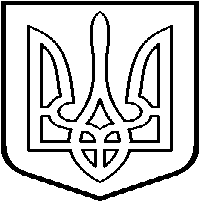 